2021年度　共同利用・共同研究計画提案書2021年度　共同利用・共同研究計画提案書2021年度　共同利用・共同研究計画提案書2021年度　共同利用・共同研究計画提案書2021年度　共同利用・共同研究計画提案書2021年度　共同利用・共同研究計画提案書2021年度　共同利用・共同研究計画提案書2021年度　共同利用・共同研究計画提案書2021年度　共同利用・共同研究計画提案書2021年度　共同利用・共同研究計画提案書2021年度　共同利用・共同研究計画提案書2021年度　共同利用・共同研究計画提案書2021年度　共同利用・共同研究計画提案書2021年度　共同利用・共同研究計画提案書2021年度　共同利用・共同研究計画提案書2021年度　共同利用・共同研究計画提案書2021年度　共同利用・共同研究計画提案書2021年度　共同利用・共同研究計画提案書2021年度　共同利用・共同研究計画提案書2021年度　共同利用・共同研究計画提案書2021年度　共同利用・共同研究計画提案書2021年度　共同利用・共同研究計画提案書2021年度　共同利用・共同研究計画提案書2021年度　共同利用・共同研究計画提案書2021年度　共同利用・共同研究計画提案書2021年度　共同利用・共同研究計画提案書2021年度　共同利用・共同研究計画提案書2021年度　共同利用・共同研究計画提案書2021年度　共同利用・共同研究計画提案書2021年度　共同利用・共同研究計画提案書2021年度　共同利用・共同研究計画提案書2021年度　共同利用・共同研究計画提案書2021年度　共同利用・共同研究計画提案書2021年度　共同利用・共同研究計画提案書2021年度　共同利用・共同研究計画提案書2021年度　共同利用・共同研究計画提案書年　　月　　日年　　月　　日年　　月　　日年　　月　　日年　　月　　日年　　月　　日年　　月　　日大阪市立大学数学研究所 所長殿大阪市立大学数学研究所 所長殿大阪市立大学数学研究所 所長殿大阪市立大学数学研究所 所長殿大阪市立大学数学研究所 所長殿大阪市立大学数学研究所 所長殿大阪市立大学数学研究所 所長殿大阪市立大学数学研究所 所長殿大阪市立大学数学研究所 所長殿大阪市立大学数学研究所 所長殿大阪市立大学数学研究所 所長殿大阪市立大学数学研究所 所長殿大阪市立大学数学研究所 所長殿大阪市立大学数学研究所 所長殿大阪市立大学数学研究所 所長殿大阪市立大学数学研究所 所長殿大阪市立大学数学研究所 所長殿大阪市立大学数学研究所 所長殿大阪市立大学数学研究所 所長殿大阪市立大学数学研究所 所長殿大阪市立大学数学研究所 所長殿大阪市立大学数学研究所 所長殿大阪市立大学数学研究所 所長殿大阪市立大学数学研究所 所長殿大阪市立大学数学研究所 所長殿大阪市立大学数学研究所 所長殿大阪市立大学数学研究所 所長殿大阪市立大学数学研究所 所長殿大阪市立大学数学研究所 所長殿大阪市立大学数学研究所 所長殿大阪市立大学数学研究所 所長殿大阪市立大学数学研究所 所長殿大阪市立大学数学研究所 所長殿大阪市立大学数学研究所 所長殿大阪市立大学数学研究所 所長殿大阪市立大学数学研究所 所長殿提案者提案者提案者氏名:氏名:氏名:所属:所属:所属:職名:職名:所属住所:所属住所:所属住所:e-mail:e-mail:e-mail:TEL:TEL:1. 募集種別1. 募集種別1. 募集種別1. 募集種別1. 募集種別1. 募集種別　共同利用・共同研究（一般）　（A）　（B）　（C)　共同利用・共同研究（一般）　（A）　（B）　（C)　共同利用・共同研究（一般）　（A）　（B）　（C)　共同利用・共同研究（一般）　（A）　（B）　（C)　共同利用・共同研究（一般）　（A）　（B）　（C)　共同利用・共同研究（一般）　（A）　（B）　（C)　共同利用・共同研究（一般）　（A）　（B）　（C)　共同利用・共同研究（一般）　（A）　（B）　（C)　共同利用・共同研究（一般）　（A）　（B）　（C)　共同利用・共同研究（一般）　（A）　（B）　（C)　共同利用・共同研究（一般）　（A）　（B）　（C)　共同利用・共同研究（一般）　（A）　（B）　（C)　共同利用・共同研究（一般）　（A）　（B）　（C)　共同利用・共同研究（一般）　（A）　（B）　（C)　共同利用・共同研究（一般）　（A）　（B）　（C)　共同利用・共同研究（一般）　（A）　（B）　（C)　共同利用・共同研究（一般）　（A）　（B）　（C)※ 該当項目に〇をつけてください。※ 該当項目に〇をつけてください。※ 該当項目に〇をつけてください。※ 該当項目に〇をつけてください。※ 該当項目に〇をつけてください。※ 該当項目に〇をつけてください。※ 該当項目に〇をつけてください。※ 該当項目に〇をつけてください。※ 該当項目に〇をつけてください。※ 該当項目に〇をつけてください。※ 該当項目に〇をつけてください。　国際共同研究　国際共同研究　国際共同研究　国際共同研究　国際共同研究海外連携研究機関名海外連携研究機関名海外連携研究機関名海外連携研究機関名海外連携研究機関名海外連携研究機関名海外連携研究機関名（）　大規模国際会議　大規模国際会議　大規模国際会議　大規模国際会議　大規模国際会議　大規模国際会議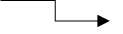 ※別紙リストの機関名を記載※別紙リストの機関名を記載※別紙リストの機関名を記載※別紙リストの機関名を記載※別紙リストの機関名を記載※別紙リストの機関名を記載※別紙リストの機関名を記載※別紙リストの機関名を記載※別紙リストの機関名を記載2. 研究課題名2. 研究課題名2. 研究課題名2. 研究課題名2. 研究課題名2. 研究課題名和文和文和文和文英文英文英文英文3. 該当研究分野3. 該当研究分野3. 該当研究分野3. 該当研究分野3. 該当研究分野3. 該当研究分野次の (a)～(i) から関わる分野を３つまで選んで記入してください。次の (a)～(i) から関わる分野を３つまで選んで記入してください。次の (a)～(i) から関わる分野を３つまで選んで記入してください。次の (a)～(i) から関わる分野を３つまで選んで記入してください。次の (a)～(i) から関わる分野を３つまで選んで記入してください。次の (a)～(i) から関わる分野を３つまで選んで記入してください。次の (a)～(i) から関わる分野を３つまで選んで記入してください。次の (a)～(i) から関わる分野を３つまで選んで記入してください。次の (a)～(i) から関わる分野を３つまで選んで記入してください。次の (a)～(i) から関わる分野を３つまで選んで記入してください。次の (a)～(i) から関わる分野を３つまで選んで記入してください。次の (a)～(i) から関わる分野を３つまで選んで記入してください。次の (a)～(i) から関わる分野を３つまで選んで記入してください。次の (a)～(i) から関わる分野を３つまで選んで記入してください。次の (a)～(i) から関わる分野を３つまで選んで記入してください。次の (a)～(i) から関わる分野を３つまで選んで記入してください。次の (a)～(i) から関わる分野を３つまで選んで記入してください。次の (a)～(i) から関わる分野を３つまで選んで記入してください。次の (a)～(i) から関わる分野を３つまで選んで記入してください。次の (a)～(i) から関わる分野を３つまで選んで記入してください。（）数　学：　(a)　代数学　　　⒝　幾何学　　　⒞　解析学　　　⒟　応用数学数　学：　(a)　代数学　　　⒝　幾何学　　　⒞　解析学　　　⒟　応用数学数　学：　(a)　代数学　　　⒝　幾何学　　　⒞　解析学　　　⒟　応用数学数　学：　(a)　代数学　　　⒝　幾何学　　　⒞　解析学　　　⒟　応用数学数　学：　(a)　代数学　　　⒝　幾何学　　　⒞　解析学　　　⒟　応用数学数　学：　(a)　代数学　　　⒝　幾何学　　　⒞　解析学　　　⒟　応用数学数　学：　(a)　代数学　　　⒝　幾何学　　　⒞　解析学　　　⒟　応用数学数　学：　(a)　代数学　　　⒝　幾何学　　　⒞　解析学　　　⒟　応用数学数　学：　(a)　代数学　　　⒝　幾何学　　　⒞　解析学　　　⒟　応用数学数　学：　(a)　代数学　　　⒝　幾何学　　　⒞　解析学　　　⒟　応用数学数　学：　(a)　代数学　　　⒝　幾何学　　　⒞　解析学　　　⒟　応用数学数　学：　(a)　代数学　　　⒝　幾何学　　　⒞　解析学　　　⒟　応用数学数　学：　(a)　代数学　　　⒝　幾何学　　　⒞　解析学　　　⒟　応用数学数　学：　(a)　代数学　　　⒝　幾何学　　　⒞　解析学　　　⒟　応用数学数　学：　(a)　代数学　　　⒝　幾何学　　　⒞　解析学　　　⒟　応用数学数　学：　(a)　代数学　　　⒝　幾何学　　　⒞　解析学　　　⒟　応用数学数　学：　(a)　代数学　　　⒝　幾何学　　　⒞　解析学　　　⒟　応用数学数　学：　(a)　代数学　　　⒝　幾何学　　　⒞　解析学　　　⒟　応用数学数　学：　(a)　代数学　　　⒝　幾何学　　　⒞　解析学　　　⒟　応用数学数　学：　(a)　代数学　　　⒝　幾何学　　　⒞　解析学　　　⒟　応用数学数　学：　(a)　代数学　　　⒝　幾何学　　　⒞　解析学　　　⒟　応用数学数　学：　(a)　代数学　　　⒝　幾何学　　　⒞　解析学　　　⒟　応用数学数　学：　(a)　代数学　　　⒝　幾何学　　　⒞　解析学　　　⒟　応用数学数　学：　(a)　代数学　　　⒝　幾何学　　　⒞　解析学　　　⒟　応用数学数　学：　(a)　代数学　　　⒝　幾何学　　　⒞　解析学　　　⒟　応用数学数　学：　(a)　代数学　　　⒝　幾何学　　　⒞　解析学　　　⒟　応用数学数　学：　(a)　代数学　　　⒝　幾何学　　　⒞　解析学　　　⒟　応用数学数　学：　(a)　代数学　　　⒝　幾何学　　　⒞　解析学　　　⒟　応用数学数　学：　(a)　代数学　　　⒝　幾何学　　　⒞　解析学　　　⒟　応用数学数　学：　(a)　代数学　　　⒝　幾何学　　　⒞　解析学　　　⒟　応用数学理論物理：　(e)　数理物理　　　⒡　宇宙物理理論物理：　(e)　数理物理　　　⒡　宇宙物理理論物理：　(e)　数理物理　　　⒡　宇宙物理理論物理：　(e)　数理物理　　　⒡　宇宙物理理論物理：　(e)　数理物理　　　⒡　宇宙物理理論物理：　(e)　数理物理　　　⒡　宇宙物理理論物理：　(e)　数理物理　　　⒡　宇宙物理理論物理：　(e)　数理物理　　　⒡　宇宙物理理論物理：　(e)　数理物理　　　⒡　宇宙物理理論物理：　(e)　数理物理　　　⒡　宇宙物理理論物理：　(e)　数理物理　　　⒡　宇宙物理理論物理：　(e)　数理物理　　　⒡　宇宙物理理論物理：　(e)　数理物理　　　⒡　宇宙物理理論物理：　(e)　数理物理　　　⒡　宇宙物理理論物理：　(e)　数理物理　　　⒡　宇宙物理理論物理：　(e)　数理物理　　　⒡　宇宙物理理論物理：　(e)　数理物理　　　⒡　宇宙物理理論物理：　(e)　数理物理　　　⒡　宇宙物理理論物理：　(e)　数理物理　　　⒡　宇宙物理理論物理：　(e)　数理物理　　　⒡　宇宙物理理論物理：　(e)　数理物理　　　⒡　宇宙物理理論物理：　(e)　数理物理　　　⒡　宇宙物理理論物理：　(e)　数理物理　　　⒡　宇宙物理理論物理：　(e)　数理物理　　　⒡　宇宙物理理論物理：　(e)　数理物理　　　⒡　宇宙物理理論物理：　(e)　数理物理　　　⒡　宇宙物理理論物理：　(e)　数理物理　　　⒡　宇宙物理理論物理：　(e)　数理物理　　　⒡　宇宙物理理論物理：　(e)　数理物理　　　⒡　宇宙物理理論物理：　(e)　数理物理　　　⒡　宇宙物理 (g)　数学・理論物理の融合分野　 　 (h)　数学教育　 　(i)　その他（              　　                                  ) (g)　数学・理論物理の融合分野　 　 (h)　数学教育　 　(i)　その他（              　　                                  ) (g)　数学・理論物理の融合分野　 　 (h)　数学教育　 　(i)　その他（              　　                                  ) (g)　数学・理論物理の融合分野　 　 (h)　数学教育　 　(i)　その他（              　　                                  ) (g)　数学・理論物理の融合分野　 　 (h)　数学教育　 　(i)　その他（              　　                                  ) (g)　数学・理論物理の融合分野　 　 (h)　数学教育　 　(i)　その他（              　　                                  ) (g)　数学・理論物理の融合分野　 　 (h)　数学教育　 　(i)　その他（              　　                                  ) (g)　数学・理論物理の融合分野　 　 (h)　数学教育　 　(i)　その他（              　　                                  ) (g)　数学・理論物理の融合分野　 　 (h)　数学教育　 　(i)　その他（              　　                                  ) (g)　数学・理論物理の融合分野　 　 (h)　数学教育　 　(i)　その他（              　　                                  ) (g)　数学・理論物理の融合分野　 　 (h)　数学教育　 　(i)　その他（              　　                                  ) (g)　数学・理論物理の融合分野　 　 (h)　数学教育　 　(i)　その他（              　　                                  ) (g)　数学・理論物理の融合分野　 　 (h)　数学教育　 　(i)　その他（              　　                                  ) (g)　数学・理論物理の融合分野　 　 (h)　数学教育　 　(i)　その他（              　　                                  ) (g)　数学・理論物理の融合分野　 　 (h)　数学教育　 　(i)　その他（              　　                                  ) (g)　数学・理論物理の融合分野　 　 (h)　数学教育　 　(i)　その他（              　　                                  ) (g)　数学・理論物理の融合分野　 　 (h)　数学教育　 　(i)　その他（              　　                                  ) (g)　数学・理論物理の融合分野　 　 (h)　数学教育　 　(i)　その他（              　　                                  ) (g)　数学・理論物理の融合分野　 　 (h)　数学教育　 　(i)　その他（              　　                                  ) (g)　数学・理論物理の融合分野　 　 (h)　数学教育　 　(i)　その他（              　　                                  ) (g)　数学・理論物理の融合分野　 　 (h)　数学教育　 　(i)　その他（              　　                                  ) (g)　数学・理論物理の融合分野　 　 (h)　数学教育　 　(i)　その他（              　　                                  ) (g)　数学・理論物理の融合分野　 　 (h)　数学教育　 　(i)　その他（              　　                                  ) (g)　数学・理論物理の融合分野　 　 (h)　数学教育　 　(i)　その他（              　　                                  ) (g)　数学・理論物理の融合分野　 　 (h)　数学教育　 　(i)　その他（              　　                                  ) (g)　数学・理論物理の融合分野　 　 (h)　数学教育　 　(i)　その他（              　　                                  ) (g)　数学・理論物理の融合分野　 　 (h)　数学教育　 　(i)　その他（              　　                                  ) (g)　数学・理論物理の融合分野　 　 (h)　数学教育　 　(i)　その他（              　　                                  ) (g)　数学・理論物理の融合分野　 　 (h)　数学教育　 　(i)　その他（              　　                                  ) (g)　数学・理論物理の融合分野　 　 (h)　数学教育　 　(i)　その他（              　　                                  )4. 研究組織4. 研究組織4. 研究組織4. 研究組織4. 研究組織4. 研究組織研究代表者には〇印、数学研究所員には●印を氏名の前につけてください　　研究代表者には〇印、数学研究所員には●印を氏名の前につけてください　　研究代表者には〇印、数学研究所員には●印を氏名の前につけてください　　研究代表者には〇印、数学研究所員には●印を氏名の前につけてください　　研究代表者には〇印、数学研究所員には●印を氏名の前につけてください　　研究代表者には〇印、数学研究所員には●印を氏名の前につけてください　　研究代表者には〇印、数学研究所員には●印を氏名の前につけてください　　研究代表者には〇印、数学研究所員には●印を氏名の前につけてください　　研究代表者には〇印、数学研究所員には●印を氏名の前につけてください　　研究代表者には〇印、数学研究所員には●印を氏名の前につけてください　　研究代表者には〇印、数学研究所員には●印を氏名の前につけてください　　研究代表者には〇印、数学研究所員には●印を氏名の前につけてください　　研究代表者には〇印、数学研究所員には●印を氏名の前につけてください　　研究代表者には〇印、数学研究所員には●印を氏名の前につけてください　　研究代表者には〇印、数学研究所員には●印を氏名の前につけてください　　研究代表者には〇印、数学研究所員には●印を氏名の前につけてください　　研究代表者には〇印、数学研究所員には●印を氏名の前につけてください　　研究代表者には〇印、数学研究所員には●印を氏名の前につけてください　　研究代表者には〇印、数学研究所員には●印を氏名の前につけてください　　研究代表者には〇印、数学研究所員には●印を氏名の前につけてください　　研究代表者には〇印、数学研究所員には●印を氏名の前につけてください　　研究代表者には〇印、数学研究所員には●印を氏名の前につけてください　　職名は略記号を記入　※1職名は略記号を記入　※1職名は略記号を記入　※1職名は略記号を記入　※1職名は略記号を記入　※1職名は略記号を記入　※1職名は略記号を記入　※1職名は略記号を記入　※1（研究代表者 及び
研究担当者）（研究代表者 及び
研究担当者）（研究代表者 及び
研究担当者）（研究代表者 及び
研究担当者）（研究代表者 及び
研究担当者）（研究代表者 及び
研究担当者）数学研究所員が組織メンバーに入っていること数学研究所員が組織メンバーに入っていること数学研究所員が組織メンバーに入っていること数学研究所員が組織メンバーに入っていること数学研究所員が組織メンバーに入っていること数学研究所員が組織メンバーに入っていること数学研究所員が組織メンバーに入っていること数学研究所員が組織メンバーに入っていること数学研究所員が組織メンバーに入っていること数学研究所員が組織メンバーに入っていること数学研究所員が組織メンバーに入っていること数学研究所員が組織メンバーに入っていること数学研究所員が組織メンバーに入っていること数学研究所員が組織メンバーに入っていること※ 数学研究所HP「数学研究所員」参照※ 数学研究所HP「数学研究所員」参照※ 数学研究所HP「数学研究所員」参照※ 数学研究所HP「数学研究所員」参照※ 数学研究所HP「数学研究所員」参照※ 数学研究所HP「数学研究所員」参照※ 数学研究所HP「数学研究所員」参照※ 数学研究所HP「数学研究所員」参照※ 数学研究所HP「数学研究所員」参照※ 数学研究所HP「数学研究所員」参照※ 数学研究所HP「数学研究所員」参照※ 数学研究所HP「数学研究所員」参照※ 数学研究所HP「数学研究所員」参照※ 数学研究所HP「数学研究所員」参照※ 数学研究所HP「数学研究所員」参照※ 数学研究所HP「数学研究所員」参照（研究代表者 及び
研究担当者）（研究代表者 及び
研究担当者）（研究代表者 及び
研究担当者）（研究代表者 及び
研究担当者）（研究代表者 及び
研究担当者）（研究代表者 及び
研究担当者）氏　名氏　名氏　名氏　名氏　名所　属所　属所　属所　属所　属所　属所　属所　属職名職名氏　名氏　名氏　名氏　名氏　名所　属所　属所　属所　属所　属所　属所　属所　属職名職名 職名は略記号を記入　※1 職名は略記号を記入　※1 職名は略記号を記入　※1 職名は略記号を記入　※1 職名は略記号を記入　※1 職名は略記号を記入　※1 職名は略記号を記入　※1 職名は略記号を記入　※1 職名は略記号を記入　※1 職名は略記号を記入　※1 職名は略記号を記入　※1 職名は略記号を記入　※15. 阪市大研究者名5. 阪市大研究者名5. 阪市大研究者名5. 阪市大研究者名5. 阪市大研究者名5. 阪市大研究者名※ 別紙リストより打合せ研究者名を記載※ 別紙リストより打合せ研究者名を記載※ 別紙リストより打合せ研究者名を記載※ 別紙リストより打合せ研究者名を記載※ 別紙リストより打合せ研究者名を記載※ 別紙リストより打合せ研究者名を記載※ 別紙リストより打合せ研究者名を記載※ 別紙リストより打合せ研究者名を記載※ 別紙リストより打合せ研究者名を記載※ 別紙リストより打合せ研究者名を記載※ 別紙リストより打合せ研究者名を記載※ 別紙リストより打合せ研究者名を記載※ 別紙リストより打合せ研究者名を記載※ 別紙リストより打合せ研究者名を記載6. 実施予定期間6. 実施予定期間6. 実施予定期間6. 実施予定期間6. 実施予定期間6. 実施予定期間年月日～年月日（日間）日間）日間）日間）7 .実施希望会場7 .実施希望会場7 .実施希望会場7 .実施希望会場7 .実施希望会場7 .実施希望会場大阪市立大学大阪市立大学大阪市立大学大阪市立大学大阪市立大学大阪市立大学大阪市立大学杉本キャンパス　杉本キャンパス　杉本キャンパス　杉本キャンパス　杉本キャンパス　杉本キャンパス　杉本キャンパス　梅田サテライト梅田サテライト梅田サテライト梅田サテライト梅田サテライト梅田サテライト梅田サテライト梅田サテライト梅田サテライト梅田サテライトその他　その他　その他　（）※但し、拠点運営委員会の承認が必要です。※但し、拠点運営委員会の承認が必要です。※但し、拠点運営委員会の承認が必要です。※但し、拠点運営委員会の承認が必要です。※但し、拠点運営委員会の承認が必要です。※但し、拠点運営委員会の承認が必要です。※但し、拠点運営委員会の承認が必要です。※但し、拠点運営委員会の承認が必要です。※但し、拠点運営委員会の承認が必要です。※但し、拠点運営委員会の承認が必要です。※但し、拠点運営委員会の承認が必要です。※但し、拠点運営委員会の承認が必要です。8. 援助希望額8. 援助希望額8. 援助希望額8. 援助希望額8. 援助希望額8. 援助希望額円円内訳国内旅費国内旅費国内旅費国内旅費国内旅費外国旅費外国旅費外国旅費外国旅費外国旅費講演謝金講演謝金講演謝金講演謝金講演謝金会場費会場費会場費会場費会場費円円内訳円円円円9. 参加予定者9. 参加予定者9. 参加予定者9. 参加予定者9. 参加予定者9. 参加予定者氏　名氏　名氏　名氏　名氏　名所　属所　属所　属所　属所　属所　属所　属所　属職名職名氏　名氏　名氏　名氏　名氏　名所　属所　属所　属所　属所　属所　属所　属所　属職名職名（主な参加者名）（主な参加者名）（主な参加者名）（主な参加者名）（主な参加者名）（主な参加者名） 職名は略記号を記入　※1 職名は略記号を記入　※1 職名は略記号を記入　※1 職名は略記号を記入　※1 職名は略記号を記入　※1 職名は略記号を記入　※1 職名は略記号を記入　※1 職名は略記号を記入　※1 職名は略記号を記入　※1 職名は略記号を記入　※1 職名は略記号を記入　※1 職名は略記号を記入　※1参加予定人数参加予定人数参加予定人数参加予定人数参加予定人数名※1 職名記号（PE :名誉教授，P:教授，AP:准教授，L:講師、A:助教・助手， R:研究員，D:博士学生，M:修士学生，O:その他）※1 職名記号（PE :名誉教授，P:教授，AP:准教授，L:講師、A:助教・助手， R:研究員，D:博士学生，M:修士学生，O:その他）※1 職名記号（PE :名誉教授，P:教授，AP:准教授，L:講師、A:助教・助手， R:研究員，D:博士学生，M:修士学生，O:その他）※1 職名記号（PE :名誉教授，P:教授，AP:准教授，L:講師、A:助教・助手， R:研究員，D:博士学生，M:修士学生，O:その他）※1 職名記号（PE :名誉教授，P:教授，AP:准教授，L:講師、A:助教・助手， R:研究員，D:博士学生，M:修士学生，O:その他）※1 職名記号（PE :名誉教授，P:教授，AP:准教授，L:講師、A:助教・助手， R:研究員，D:博士学生，M:修士学生，O:その他）※1 職名記号（PE :名誉教授，P:教授，AP:准教授，L:講師、A:助教・助手， R:研究員，D:博士学生，M:修士学生，O:その他）※1 職名記号（PE :名誉教授，P:教授，AP:准教授，L:講師、A:助教・助手， R:研究員，D:博士学生，M:修士学生，O:その他）※1 職名記号（PE :名誉教授，P:教授，AP:准教授，L:講師、A:助教・助手， R:研究員，D:博士学生，M:修士学生，O:その他）※1 職名記号（PE :名誉教授，P:教授，AP:准教授，L:講師、A:助教・助手， R:研究員，D:博士学生，M:修士学生，O:その他）※1 職名記号（PE :名誉教授，P:教授，AP:准教授，L:講師、A:助教・助手， R:研究員，D:博士学生，M:修士学生，O:その他）※1 職名記号（PE :名誉教授，P:教授，AP:准教授，L:講師、A:助教・助手， R:研究員，D:博士学生，M:修士学生，O:その他）※1 職名記号（PE :名誉教授，P:教授，AP:准教授，L:講師、A:助教・助手， R:研究員，D:博士学生，M:修士学生，O:その他）※1 職名記号（PE :名誉教授，P:教授，AP:准教授，L:講師、A:助教・助手， R:研究員，D:博士学生，M:修士学生，O:その他）※1 職名記号（PE :名誉教授，P:教授，AP:准教授，L:講師、A:助教・助手， R:研究員，D:博士学生，M:修士学生，O:その他）※1 職名記号（PE :名誉教授，P:教授，AP:准教授，L:講師、A:助教・助手， R:研究員，D:博士学生，M:修士学生，O:その他）※1 職名記号（PE :名誉教授，P:教授，AP:准教授，L:講師、A:助教・助手， R:研究員，D:博士学生，M:修士学生，O:その他）※1 職名記号（PE :名誉教授，P:教授，AP:准教授，L:講師、A:助教・助手， R:研究員，D:博士学生，M:修士学生，O:その他）※1 職名記号（PE :名誉教授，P:教授，AP:准教授，L:講師、A:助教・助手， R:研究員，D:博士学生，M:修士学生，O:その他）※1 職名記号（PE :名誉教授，P:教授，AP:准教授，L:講師、A:助教・助手， R:研究員，D:博士学生，M:修士学生，O:その他）※1 職名記号（PE :名誉教授，P:教授，AP:准教授，L:講師、A:助教・助手， R:研究員，D:博士学生，M:修士学生，O:その他）※1 職名記号（PE :名誉教授，P:教授，AP:准教授，L:講師、A:助教・助手， R:研究員，D:博士学生，M:修士学生，O:その他）※1 職名記号（PE :名誉教授，P:教授，AP:准教授，L:講師、A:助教・助手， R:研究員，D:博士学生，M:修士学生，O:その他）※1 職名記号（PE :名誉教授，P:教授，AP:准教授，L:講師、A:助教・助手， R:研究員，D:博士学生，M:修士学生，O:その他）※1 職名記号（PE :名誉教授，P:教授，AP:准教授，L:講師、A:助教・助手， R:研究員，D:博士学生，M:修士学生，O:その他）※1 職名記号（PE :名誉教授，P:教授，AP:准教授，L:講師、A:助教・助手， R:研究員，D:博士学生，M:修士学生，O:その他）※1 職名記号（PE :名誉教授，P:教授，AP:准教授，L:講師、A:助教・助手， R:研究員，D:博士学生，M:修士学生，O:その他）※1 職名記号（PE :名誉教授，P:教授，AP:准教授，L:講師、A:助教・助手， R:研究員，D:博士学生，M:修士学生，O:その他）※1 職名記号（PE :名誉教授，P:教授，AP:准教授，L:講師、A:助教・助手， R:研究員，D:博士学生，M:修士学生，O:その他）※1 職名記号（PE :名誉教授，P:教授，AP:准教授，L:講師、A:助教・助手， R:研究員，D:博士学生，M:修士学生，O:その他）※1 職名記号（PE :名誉教授，P:教授，AP:准教授，L:講師、A:助教・助手， R:研究員，D:博士学生，M:修士学生，O:その他）※1 職名記号（PE :名誉教授，P:教授，AP:准教授，L:講師、A:助教・助手， R:研究員，D:博士学生，M:修士学生，O:その他）※1 職名記号（PE :名誉教授，P:教授，AP:准教授，L:講師、A:助教・助手， R:研究員，D:博士学生，M:修士学生，O:その他）※1 職名記号（PE :名誉教授，P:教授，AP:准教授，L:講師、A:助教・助手， R:研究員，D:博士学生，M:修士学生，O:その他）※1 職名記号（PE :名誉教授，P:教授，AP:准教授，L:講師、A:助教・助手， R:研究員，D:博士学生，M:修士学生，O:その他）※1 職名記号（PE :名誉教授，P:教授，AP:准教授，L:講師、A:助教・助手， R:研究員，D:博士学生，M:修士学生，O:その他）※ 研究組織および参加予定者の枠が足りない場合は、別紙に追記してください。※ 研究組織および参加予定者の枠が足りない場合は、別紙に追記してください。※ 研究組織および参加予定者の枠が足りない場合は、別紙に追記してください。※ 研究組織および参加予定者の枠が足りない場合は、別紙に追記してください。※ 研究組織および参加予定者の枠が足りない場合は、別紙に追記してください。※ 研究組織および参加予定者の枠が足りない場合は、別紙に追記してください。※ 研究組織および参加予定者の枠が足りない場合は、別紙に追記してください。※ 研究組織および参加予定者の枠が足りない場合は、別紙に追記してください。※ 研究組織および参加予定者の枠が足りない場合は、別紙に追記してください。※ 研究組織および参加予定者の枠が足りない場合は、別紙に追記してください。※ 研究組織および参加予定者の枠が足りない場合は、別紙に追記してください。※ 研究組織および参加予定者の枠が足りない場合は、別紙に追記してください。※ 研究組織および参加予定者の枠が足りない場合は、別紙に追記してください。※ 研究組織および参加予定者の枠が足りない場合は、別紙に追記してください。※ 研究組織および参加予定者の枠が足りない場合は、別紙に追記してください。※ 研究組織および参加予定者の枠が足りない場合は、別紙に追記してください。※ 研究組織および参加予定者の枠が足りない場合は、別紙に追記してください。※ 研究組織および参加予定者の枠が足りない場合は、別紙に追記してください。※ 研究組織および参加予定者の枠が足りない場合は、別紙に追記してください。※ 研究組織および参加予定者の枠が足りない場合は、別紙に追記してください。※ 研究組織および参加予定者の枠が足りない場合は、別紙に追記してください。※ 研究組織および参加予定者の枠が足りない場合は、別紙に追記してください。※ 研究組織および参加予定者の枠が足りない場合は、別紙に追記してください。※ 研究組織および参加予定者の枠が足りない場合は、別紙に追記してください。※ 研究組織および参加予定者の枠が足りない場合は、別紙に追記してください。※ 研究組織および参加予定者の枠が足りない場合は、別紙に追記してください。※ 研究組織および参加予定者の枠が足りない場合は、別紙に追記してください。※ 研究組織および参加予定者の枠が足りない場合は、別紙に追記してください。※ 研究組織および参加予定者の枠が足りない場合は、別紙に追記してください。※ 研究組織および参加予定者の枠が足りない場合は、別紙に追記してください。※ 研究組織および参加予定者の枠が足りない場合は、別紙に追記してください。※ 研究組織および参加予定者の枠が足りない場合は、別紙に追記してください。※ 研究組織および参加予定者の枠が足りない場合は、別紙に追記してください。※ 研究組織および参加予定者の枠が足りない場合は、別紙に追記してください。※ 研究組織および参加予定者の枠が足りない場合は、別紙に追記してください。※ 研究組織および参加予定者の枠が足りない場合は、別紙に追記してください。10. 研究課題の目的10. 研究課題の目的10. 研究課題の目的10. 研究課題の目的10. 研究課題の目的10. 研究課題の目的10. 研究課題の目的10. 研究課題の目的10. 研究課題の目的10. 研究課題の目的10. 研究課題の目的10. 研究課題の目的10. 研究課題の目的10. 研究課題の目的10. 研究課題の目的10. 研究課題の目的10. 研究課題の目的10. 研究課題の目的10. 研究課題の目的10. 研究課題の目的10. 研究課題の目的10. 研究課題の目的10. 研究課題の目的10. 研究課題の目的10. 研究課題の目的10. 研究課題の目的10. 研究課題の目的10. 研究課題の目的10. 研究課題の目的10. 研究課題の目的10. 研究課題の目的10. 研究課題の目的10. 研究課題の目的10. 研究課題の目的10. 研究課題の目的10. 研究課題の目的「国際的なレベルの研究が期待できる」「数学・物理の協同・共創を促す」等の点について踏まえた記述であることが望ましい。「国際的なレベルの研究が期待できる」「数学・物理の協同・共創を促す」等の点について踏まえた記述であることが望ましい。「国際的なレベルの研究が期待できる」「数学・物理の協同・共創を促す」等の点について踏まえた記述であることが望ましい。「国際的なレベルの研究が期待できる」「数学・物理の協同・共創を促す」等の点について踏まえた記述であることが望ましい。「国際的なレベルの研究が期待できる」「数学・物理の協同・共創を促す」等の点について踏まえた記述であることが望ましい。「国際的なレベルの研究が期待できる」「数学・物理の協同・共創を促す」等の点について踏まえた記述であることが望ましい。「国際的なレベルの研究が期待できる」「数学・物理の協同・共創を促す」等の点について踏まえた記述であることが望ましい。「国際的なレベルの研究が期待できる」「数学・物理の協同・共創を促す」等の点について踏まえた記述であることが望ましい。「国際的なレベルの研究が期待できる」「数学・物理の協同・共創を促す」等の点について踏まえた記述であることが望ましい。「国際的なレベルの研究が期待できる」「数学・物理の協同・共創を促す」等の点について踏まえた記述であることが望ましい。「国際的なレベルの研究が期待できる」「数学・物理の協同・共創を促す」等の点について踏まえた記述であることが望ましい。「国際的なレベルの研究が期待できる」「数学・物理の協同・共創を促す」等の点について踏まえた記述であることが望ましい。「国際的なレベルの研究が期待できる」「数学・物理の協同・共創を促す」等の点について踏まえた記述であることが望ましい。「国際的なレベルの研究が期待できる」「数学・物理の協同・共創を促す」等の点について踏まえた記述であることが望ましい。「国際的なレベルの研究が期待できる」「数学・物理の協同・共創を促す」等の点について踏まえた記述であることが望ましい。「国際的なレベルの研究が期待できる」「数学・物理の協同・共創を促す」等の点について踏まえた記述であることが望ましい。「国際的なレベルの研究が期待できる」「数学・物理の協同・共創を促す」等の点について踏まえた記述であることが望ましい。「国際的なレベルの研究が期待できる」「数学・物理の協同・共創を促す」等の点について踏まえた記述であることが望ましい。「国際的なレベルの研究が期待できる」「数学・物理の協同・共創を促す」等の点について踏まえた記述であることが望ましい。「国際的なレベルの研究が期待できる」「数学・物理の協同・共創を促す」等の点について踏まえた記述であることが望ましい。「国際的なレベルの研究が期待できる」「数学・物理の協同・共創を促す」等の点について踏まえた記述であることが望ましい。「国際的なレベルの研究が期待できる」「数学・物理の協同・共創を促す」等の点について踏まえた記述であることが望ましい。「国際的なレベルの研究が期待できる」「数学・物理の協同・共創を促す」等の点について踏まえた記述であることが望ましい。「国際的なレベルの研究が期待できる」「数学・物理の協同・共創を促す」等の点について踏まえた記述であることが望ましい。「国際的なレベルの研究が期待できる」「数学・物理の協同・共創を促す」等の点について踏まえた記述であることが望ましい。「国際的なレベルの研究が期待できる」「数学・物理の協同・共創を促す」等の点について踏まえた記述であることが望ましい。「国際的なレベルの研究が期待できる」「数学・物理の協同・共創を促す」等の点について踏まえた記述であることが望ましい。「国際的なレベルの研究が期待できる」「数学・物理の協同・共創を促す」等の点について踏まえた記述であることが望ましい。「国際的なレベルの研究が期待できる」「数学・物理の協同・共創を促す」等の点について踏まえた記述であることが望ましい。「国際的なレベルの研究が期待できる」「数学・物理の協同・共創を促す」等の点について踏まえた記述であることが望ましい。「国際的なレベルの研究が期待できる」「数学・物理の協同・共創を促す」等の点について踏まえた記述であることが望ましい。「国際的なレベルの研究が期待できる」「数学・物理の協同・共創を促す」等の点について踏まえた記述であることが望ましい。「国際的なレベルの研究が期待できる」「数学・物理の協同・共創を促す」等の点について踏まえた記述であることが望ましい。「国際的なレベルの研究が期待できる」「数学・物理の協同・共創を促す」等の点について踏まえた記述であることが望ましい。「国際的なレベルの研究が期待できる」「数学・物理の協同・共創を促す」等の点について踏まえた記述であることが望ましい。「国際的なレベルの研究が期待できる」「数学・物理の協同・共創を促す」等の点について踏まえた記述であることが望ましい。「国際的なレベルの研究が期待できる」「数学・物理の協同・共創を促す」等の点について踏まえた記述であることが望ましい。「国際的なレベルの研究が期待できる」「数学・物理の協同・共創を促す」等の点について踏まえた記述であることが望ましい。「国際的なレベルの研究が期待できる」「数学・物理の協同・共創を促す」等の点について踏まえた記述であることが望ましい。「国際的なレベルの研究が期待できる」「数学・物理の協同・共創を促す」等の点について踏まえた記述であることが望ましい。「国際的なレベルの研究が期待できる」「数学・物理の協同・共創を促す」等の点について踏まえた記述であることが望ましい。「国際的なレベルの研究が期待できる」「数学・物理の協同・共創を促す」等の点について踏まえた記述であることが望ましい。「国際的なレベルの研究が期待できる」「数学・物理の協同・共創を促す」等の点について踏まえた記述であることが望ましい。「国際的なレベルの研究が期待できる」「数学・物理の協同・共創を促す」等の点について踏まえた記述であることが望ましい。「国際的なレベルの研究が期待できる」「数学・物理の協同・共創を促す」等の点について踏まえた記述であることが望ましい。「国際的なレベルの研究が期待できる」「数学・物理の協同・共創を促す」等の点について踏まえた記述であることが望ましい。「国際的なレベルの研究が期待できる」「数学・物理の協同・共創を促す」等の点について踏まえた記述であることが望ましい。「国際的なレベルの研究が期待できる」「数学・物理の協同・共創を促す」等の点について踏まえた記述であることが望ましい。「国際的なレベルの研究が期待できる」「数学・物理の協同・共創を促す」等の点について踏まえた記述であることが望ましい。「国際的なレベルの研究が期待できる」「数学・物理の協同・共創を促す」等の点について踏まえた記述であることが望ましい。「国際的なレベルの研究が期待できる」「数学・物理の協同・共創を促す」等の点について踏まえた記述であることが望ましい。「国際的なレベルの研究が期待できる」「数学・物理の協同・共創を促す」等の点について踏まえた記述であることが望ましい。「国際的なレベルの研究が期待できる」「数学・物理の協同・共創を促す」等の点について踏まえた記述であることが望ましい。「国際的なレベルの研究が期待できる」「数学・物理の協同・共創を促す」等の点について踏まえた記述であることが望ましい。「国際的なレベルの研究が期待できる」「数学・物理の協同・共創を促す」等の点について踏まえた記述であることが望ましい。「国際的なレベルの研究が期待できる」「数学・物理の協同・共創を促す」等の点について踏まえた記述であることが望ましい。「国際的なレベルの研究が期待できる」「数学・物理の協同・共創を促す」等の点について踏まえた記述であることが望ましい。「国際的なレベルの研究が期待できる」「数学・物理の協同・共創を促す」等の点について踏まえた記述であることが望ましい。「国際的なレベルの研究が期待できる」「数学・物理の協同・共創を促す」等の点について踏まえた記述であることが望ましい。「国際的なレベルの研究が期待できる」「数学・物理の協同・共創を促す」等の点について踏まえた記述であることが望ましい。「国際的なレベルの研究が期待できる」「数学・物理の協同・共創を促す」等の点について踏まえた記述であることが望ましい。「国際的なレベルの研究が期待できる」「数学・物理の協同・共創を促す」等の点について踏まえた記述であることが望ましい。「国際的なレベルの研究が期待できる」「数学・物理の協同・共創を促す」等の点について踏まえた記述であることが望ましい。「国際的なレベルの研究が期待できる」「数学・物理の協同・共創を促す」等の点について踏まえた記述であることが望ましい。「国際的なレベルの研究が期待できる」「数学・物理の協同・共創を促す」等の点について踏まえた記述であることが望ましい。「国際的なレベルの研究が期待できる」「数学・物理の協同・共創を促す」等の点について踏まえた記述であることが望ましい。「国際的なレベルの研究が期待できる」「数学・物理の協同・共創を促す」等の点について踏まえた記述であることが望ましい。「国際的なレベルの研究が期待できる」「数学・物理の協同・共創を促す」等の点について踏まえた記述であることが望ましい。「国際的なレベルの研究が期待できる」「数学・物理の協同・共創を促す」等の点について踏まえた記述であることが望ましい。「国際的なレベルの研究が期待できる」「数学・物理の協同・共創を促す」等の点について踏まえた記述であることが望ましい。「国際的なレベルの研究が期待できる」「数学・物理の協同・共創を促す」等の点について踏まえた記述であることが望ましい。「国際的なレベルの研究が期待できる」「数学・物理の協同・共創を促す」等の点について踏まえた記述であることが望ましい。「国際的なレベルの研究が期待できる」「数学・物理の協同・共創を促す」等の点について踏まえた記述であることが望ましい。「国際的なレベルの研究が期待できる」「数学・物理の協同・共創を促す」等の点について踏まえた記述であることが望ましい。「国際的なレベルの研究が期待できる」「数学・物理の協同・共創を促す」等の点について踏まえた記述であることが望ましい。「国際的なレベルの研究が期待できる」「数学・物理の協同・共創を促す」等の点について踏まえた記述であることが望ましい。「国際的なレベルの研究が期待できる」「数学・物理の協同・共創を促す」等の点について踏まえた記述であることが望ましい。「国際的なレベルの研究が期待できる」「数学・物理の協同・共創を促す」等の点について踏まえた記述であることが望ましい。「国際的なレベルの研究が期待できる」「数学・物理の協同・共創を促す」等の点について踏まえた記述であることが望ましい。「国際的なレベルの研究が期待できる」「数学・物理の協同・共創を促す」等の点について踏まえた記述であることが望ましい。「国際的なレベルの研究が期待できる」「数学・物理の協同・共創を促す」等の点について踏まえた記述であることが望ましい。「国際的なレベルの研究が期待できる」「数学・物理の協同・共創を促す」等の点について踏まえた記述であることが望ましい。「国際的なレベルの研究が期待できる」「数学・物理の協同・共創を促す」等の点について踏まえた記述であることが望ましい。「国際的なレベルの研究が期待できる」「数学・物理の協同・共創を促す」等の点について踏まえた記述であることが望ましい。「国際的なレベルの研究が期待できる」「数学・物理の協同・共創を促す」等の点について踏まえた記述であることが望ましい。「国際的なレベルの研究が期待できる」「数学・物理の協同・共創を促す」等の点について踏まえた記述であることが望ましい。「国際的なレベルの研究が期待できる」「数学・物理の協同・共創を促す」等の点について踏まえた記述であることが望ましい。「国際的なレベルの研究が期待できる」「数学・物理の協同・共創を促す」等の点について踏まえた記述であることが望ましい。「国際的なレベルの研究が期待できる」「数学・物理の協同・共創を促す」等の点について踏まえた記述であることが望ましい。「国際的なレベルの研究が期待できる」「数学・物理の協同・共創を促す」等の点について踏まえた記述であることが望ましい。「国際的なレベルの研究が期待できる」「数学・物理の協同・共創を促す」等の点について踏まえた記述であることが望ましい。「国際的なレベルの研究が期待できる」「数学・物理の協同・共創を促す」等の点について踏まえた記述であることが望ましい。「国際的なレベルの研究が期待できる」「数学・物理の協同・共創を促す」等の点について踏まえた記述であることが望ましい。「国際的なレベルの研究が期待できる」「数学・物理の協同・共創を促す」等の点について踏まえた記述であることが望ましい。「国際的なレベルの研究が期待できる」「数学・物理の協同・共創を促す」等の点について踏まえた記述であることが望ましい。「国際的なレベルの研究が期待できる」「数学・物理の協同・共創を促す」等の点について踏まえた記述であることが望ましい。「国際的なレベルの研究が期待できる」「数学・物理の協同・共創を促す」等の点について踏まえた記述であることが望ましい。「国際的なレベルの研究が期待できる」「数学・物理の協同・共創を促す」等の点について踏まえた記述であることが望ましい。「国際的なレベルの研究が期待できる」「数学・物理の協同・共創を促す」等の点について踏まえた記述であることが望ましい。「国際的なレベルの研究が期待できる」「数学・物理の協同・共創を促す」等の点について踏まえた記述であることが望ましい。「国際的なレベルの研究が期待できる」「数学・物理の協同・共創を促す」等の点について踏まえた記述であることが望ましい。「国際的なレベルの研究が期待できる」「数学・物理の協同・共創を促す」等の点について踏まえた記述であることが望ましい。「国際的なレベルの研究が期待できる」「数学・物理の協同・共創を促す」等の点について踏まえた記述であることが望ましい。「国際的なレベルの研究が期待できる」「数学・物理の協同・共創を促す」等の点について踏まえた記述であることが望ましい。「国際的なレベルの研究が期待できる」「数学・物理の協同・共創を促す」等の点について踏まえた記述であることが望ましい。「国際的なレベルの研究が期待できる」「数学・物理の協同・共創を促す」等の点について踏まえた記述であることが望ましい。「国際的なレベルの研究が期待できる」「数学・物理の協同・共創を促す」等の点について踏まえた記述であることが望ましい。「国際的なレベルの研究が期待できる」「数学・物理の協同・共創を促す」等の点について踏まえた記述であることが望ましい。「国際的なレベルの研究が期待できる」「数学・物理の協同・共創を促す」等の点について踏まえた記述であることが望ましい。「国際的なレベルの研究が期待できる」「数学・物理の協同・共創を促す」等の点について踏まえた記述であることが望ましい。「国際的なレベルの研究が期待できる」「数学・物理の協同・共創を促す」等の点について踏まえた記述であることが望ましい。「国際的なレベルの研究が期待できる」「数学・物理の協同・共創を促す」等の点について踏まえた記述であることが望ましい。「国際的なレベルの研究が期待できる」「数学・物理の協同・共創を促す」等の点について踏まえた記述であることが望ましい。「国際的なレベルの研究が期待できる」「数学・物理の協同・共創を促す」等の点について踏まえた記述であることが望ましい。「国際的なレベルの研究が期待できる」「数学・物理の協同・共創を促す」等の点について踏まえた記述であることが望ましい。「国際的なレベルの研究が期待できる」「数学・物理の協同・共創を促す」等の点について踏まえた記述であることが望ましい。「国際的なレベルの研究が期待できる」「数学・物理の協同・共創を促す」等の点について踏まえた記述であることが望ましい。「国際的なレベルの研究が期待できる」「数学・物理の協同・共創を促す」等の点について踏まえた記述であることが望ましい。「国際的なレベルの研究が期待できる」「数学・物理の協同・共創を促す」等の点について踏まえた記述であることが望ましい。「国際的なレベルの研究が期待できる」「数学・物理の協同・共創を促す」等の点について踏まえた記述であることが望ましい。「国際的なレベルの研究が期待できる」「数学・物理の協同・共創を促す」等の点について踏まえた記述であることが望ましい。「国際的なレベルの研究が期待できる」「数学・物理の協同・共創を促す」等の点について踏まえた記述であることが望ましい。「国際的なレベルの研究が期待できる」「数学・物理の協同・共創を促す」等の点について踏まえた記述であることが望ましい。「国際的なレベルの研究が期待できる」「数学・物理の協同・共創を促す」等の点について踏まえた記述であることが望ましい。「国際的なレベルの研究が期待できる」「数学・物理の協同・共創を促す」等の点について踏まえた記述であることが望ましい。「国際的なレベルの研究が期待できる」「数学・物理の協同・共創を促す」等の点について踏まえた記述であることが望ましい。「国際的なレベルの研究が期待できる」「数学・物理の協同・共創を促す」等の点について踏まえた記述であることが望ましい。「国際的なレベルの研究が期待できる」「数学・物理の協同・共創を促す」等の点について踏まえた記述であることが望ましい。「国際的なレベルの研究が期待できる」「数学・物理の協同・共創を促す」等の点について踏まえた記述であることが望ましい。「国際的なレベルの研究が期待できる」「数学・物理の協同・共創を促す」等の点について踏まえた記述であることが望ましい。「国際的なレベルの研究が期待できる」「数学・物理の協同・共創を促す」等の点について踏まえた記述であることが望ましい。「国際的なレベルの研究が期待できる」「数学・物理の協同・共創を促す」等の点について踏まえた記述であることが望ましい。「国際的なレベルの研究が期待できる」「数学・物理の協同・共創を促す」等の点について踏まえた記述であることが望ましい。「国際的なレベルの研究が期待できる」「数学・物理の協同・共創を促す」等の点について踏まえた記述であることが望ましい。「国際的なレベルの研究が期待できる」「数学・物理の協同・共創を促す」等の点について踏まえた記述であることが望ましい。「国際的なレベルの研究が期待できる」「数学・物理の協同・共創を促す」等の点について踏まえた記述であることが望ましい。「国際的なレベルの研究が期待できる」「数学・物理の協同・共創を促す」等の点について踏まえた記述であることが望ましい。「国際的なレベルの研究が期待できる」「数学・物理の協同・共創を促す」等の点について踏まえた記述であることが望ましい。「国際的なレベルの研究が期待できる」「数学・物理の協同・共創を促す」等の点について踏まえた記述であることが望ましい。「国際的なレベルの研究が期待できる」「数学・物理の協同・共創を促す」等の点について踏まえた記述であることが望ましい。「国際的なレベルの研究が期待できる」「数学・物理の協同・共創を促す」等の点について踏まえた記述であることが望ましい。「国際的なレベルの研究が期待できる」「数学・物理の協同・共創を促す」等の点について踏まえた記述であることが望ましい。「国際的なレベルの研究が期待できる」「数学・物理の協同・共創を促す」等の点について踏まえた記述であることが望ましい。「国際的なレベルの研究が期待できる」「数学・物理の協同・共創を促す」等の点について踏まえた記述であることが望ましい。「国際的なレベルの研究が期待できる」「数学・物理の協同・共創を促す」等の点について踏まえた記述であることが望ましい。「国際的なレベルの研究が期待できる」「数学・物理の協同・共創を促す」等の点について踏まえた記述であることが望ましい。「国際的なレベルの研究が期待できる」「数学・物理の協同・共創を促す」等の点について踏まえた記述であることが望ましい。「国際的なレベルの研究が期待できる」「数学・物理の協同・共創を促す」等の点について踏まえた記述であることが望ましい。「国際的なレベルの研究が期待できる」「数学・物理の協同・共創を促す」等の点について踏まえた記述であることが望ましい。「国際的なレベルの研究が期待できる」「数学・物理の協同・共創を促す」等の点について踏まえた記述であることが望ましい。「国際的なレベルの研究が期待できる」「数学・物理の協同・共創を促す」等の点について踏まえた記述であることが望ましい。「国際的なレベルの研究が期待できる」「数学・物理の協同・共創を促す」等の点について踏まえた記述であることが望ましい。「国際的なレベルの研究が期待できる」「数学・物理の協同・共創を促す」等の点について踏まえた記述であることが望ましい。「国際的なレベルの研究が期待できる」「数学・物理の協同・共創を促す」等の点について踏まえた記述であることが望ましい。「国際的なレベルの研究が期待できる」「数学・物理の協同・共創を促す」等の点について踏まえた記述であることが望ましい。「国際的なレベルの研究が期待できる」「数学・物理の協同・共創を促す」等の点について踏まえた記述であることが望ましい。「国際的なレベルの研究が期待できる」「数学・物理の協同・共創を促す」等の点について踏まえた記述であることが望ましい。「国際的なレベルの研究が期待できる」「数学・物理の協同・共創を促す」等の点について踏まえた記述であることが望ましい。「国際的なレベルの研究が期待できる」「数学・物理の協同・共創を促す」等の点について踏まえた記述であることが望ましい。「国際的なレベルの研究が期待できる」「数学・物理の協同・共創を促す」等の点について踏まえた記述であることが望ましい。「国際的なレベルの研究が期待できる」「数学・物理の協同・共創を促す」等の点について踏まえた記述であることが望ましい。「国際的なレベルの研究が期待できる」「数学・物理の協同・共創を促す」等の点について踏まえた記述であることが望ましい。「国際的なレベルの研究が期待できる」「数学・物理の協同・共創を促す」等の点について踏まえた記述であることが望ましい。「国際的なレベルの研究が期待できる」「数学・物理の協同・共創を促す」等の点について踏まえた記述であることが望ましい。「国際的なレベルの研究が期待できる」「数学・物理の協同・共創を促す」等の点について踏まえた記述であることが望ましい。「国際的なレベルの研究が期待できる」「数学・物理の協同・共創を促す」等の点について踏まえた記述であることが望ましい。「国際的なレベルの研究が期待できる」「数学・物理の協同・共創を促す」等の点について踏まえた記述であることが望ましい。「国際的なレベルの研究が期待できる」「数学・物理の協同・共創を促す」等の点について踏まえた記述であることが望ましい。「国際的なレベルの研究が期待できる」「数学・物理の協同・共創を促す」等の点について踏まえた記述であることが望ましい。「国際的なレベルの研究が期待できる」「数学・物理の協同・共創を促す」等の点について踏まえた記述であることが望ましい。「国際的なレベルの研究が期待できる」「数学・物理の協同・共創を促す」等の点について踏まえた記述であることが望ましい。「国際的なレベルの研究が期待できる」「数学・物理の協同・共創を促す」等の点について踏まえた記述であることが望ましい。「国際的なレベルの研究が期待できる」「数学・物理の協同・共創を促す」等の点について踏まえた記述であることが望ましい。「国際的なレベルの研究が期待できる」「数学・物理の協同・共創を促す」等の点について踏まえた記述であることが望ましい。「国際的なレベルの研究が期待できる」「数学・物理の協同・共創を促す」等の点について踏まえた記述であることが望ましい。「国際的なレベルの研究が期待できる」「数学・物理の協同・共創を促す」等の点について踏まえた記述であることが望ましい。「国際的なレベルの研究が期待できる」「数学・物理の協同・共創を促す」等の点について踏まえた記述であることが望ましい。「国際的なレベルの研究が期待できる」「数学・物理の協同・共創を促す」等の点について踏まえた記述であることが望ましい。「国際的なレベルの研究が期待できる」「数学・物理の協同・共創を促す」等の点について踏まえた記述であることが望ましい。「国際的なレベルの研究が期待できる」「数学・物理の協同・共創を促す」等の点について踏まえた記述であることが望ましい。「国際的なレベルの研究が期待できる」「数学・物理の協同・共創を促す」等の点について踏まえた記述であることが望ましい。「国際的なレベルの研究が期待できる」「数学・物理の協同・共創を促す」等の点について踏まえた記述であることが望ましい。「国際的なレベルの研究が期待できる」「数学・物理の協同・共創を促す」等の点について踏まえた記述であることが望ましい。「国際的なレベルの研究が期待できる」「数学・物理の協同・共創を促す」等の点について踏まえた記述であることが望ましい。「国際的なレベルの研究が期待できる」「数学・物理の協同・共創を促す」等の点について踏まえた記述であることが望ましい。「国際的なレベルの研究が期待できる」「数学・物理の協同・共創を促す」等の点について踏まえた記述であることが望ましい。「国際的なレベルの研究が期待できる」「数学・物理の協同・共創を促す」等の点について踏まえた記述であることが望ましい。「国際的なレベルの研究が期待できる」「数学・物理の協同・共創を促す」等の点について踏まえた記述であることが望ましい。「国際的なレベルの研究が期待できる」「数学・物理の協同・共創を促す」等の点について踏まえた記述であることが望ましい。「国際的なレベルの研究が期待できる」「数学・物理の協同・共創を促す」等の点について踏まえた記述であることが望ましい。「国際的なレベルの研究が期待できる」「数学・物理の協同・共創を促す」等の点について踏まえた記述であることが望ましい。「国際的なレベルの研究が期待できる」「数学・物理の協同・共創を促す」等の点について踏まえた記述であることが望ましい。「国際的なレベルの研究が期待できる」「数学・物理の協同・共創を促す」等の点について踏まえた記述であることが望ましい。「国際的なレベルの研究が期待できる」「数学・物理の協同・共創を促す」等の点について踏まえた記述であることが望ましい。「国際的なレベルの研究が期待できる」「数学・物理の協同・共創を促す」等の点について踏まえた記述であることが望ましい。「国際的なレベルの研究が期待できる」「数学・物理の協同・共創を促す」等の点について踏まえた記述であることが望ましい。「国際的なレベルの研究が期待できる」「数学・物理の協同・共創を促す」等の点について踏まえた記述であることが望ましい。「国際的なレベルの研究が期待できる」「数学・物理の協同・共創を促す」等の点について踏まえた記述であることが望ましい。「国際的なレベルの研究が期待できる」「数学・物理の協同・共創を促す」等の点について踏まえた記述であることが望ましい。「国際的なレベルの研究が期待できる」「数学・物理の協同・共創を促す」等の点について踏まえた記述であることが望ましい。「国際的なレベルの研究が期待できる」「数学・物理の協同・共創を促す」等の点について踏まえた記述であることが望ましい。「国際的なレベルの研究が期待できる」「数学・物理の協同・共創を促す」等の点について踏まえた記述であることが望ましい。「国際的なレベルの研究が期待できる」「数学・物理の協同・共創を促す」等の点について踏まえた記述であることが望ましい。「国際的なレベルの研究が期待できる」「数学・物理の協同・共創を促す」等の点について踏まえた記述であることが望ましい。「国際的なレベルの研究が期待できる」「数学・物理の協同・共創を促す」等の点について踏まえた記述であることが望ましい。「国際的なレベルの研究が期待できる」「数学・物理の協同・共創を促す」等の点について踏まえた記述であることが望ましい。「国際的なレベルの研究が期待できる」「数学・物理の協同・共創を促す」等の点について踏まえた記述であることが望ましい。「国際的なレベルの研究が期待できる」「数学・物理の協同・共創を促す」等の点について踏まえた記述であることが望ましい。「国際的なレベルの研究が期待できる」「数学・物理の協同・共創を促す」等の点について踏まえた記述であることが望ましい。「国際的なレベルの研究が期待できる」「数学・物理の協同・共創を促す」等の点について踏まえた記述であることが望ましい。「国際的なレベルの研究が期待できる」「数学・物理の協同・共創を促す」等の点について踏まえた記述であることが望ましい。「国際的なレベルの研究が期待できる」「数学・物理の協同・共創を促す」等の点について踏まえた記述であることが望ましい。「国際的なレベルの研究が期待できる」「数学・物理の協同・共創を促す」等の点について踏まえた記述であることが望ましい。「国際的なレベルの研究が期待できる」「数学・物理の協同・共創を促す」等の点について踏まえた記述であることが望ましい。「国際的なレベルの研究が期待できる」「数学・物理の協同・共創を促す」等の点について踏まえた記述であることが望ましい。「国際的なレベルの研究が期待できる」「数学・物理の協同・共創を促す」等の点について踏まえた記述であることが望ましい。「国際的なレベルの研究が期待できる」「数学・物理の協同・共創を促す」等の点について踏まえた記述であることが望ましい。「国際的なレベルの研究が期待できる」「数学・物理の協同・共創を促す」等の点について踏まえた記述であることが望ましい。「国際的なレベルの研究が期待できる」「数学・物理の協同・共創を促す」等の点について踏まえた記述であることが望ましい。「国際的なレベルの研究が期待できる」「数学・物理の協同・共創を促す」等の点について踏まえた記述であることが望ましい。「国際的なレベルの研究が期待できる」「数学・物理の協同・共創を促す」等の点について踏まえた記述であることが望ましい。「国際的なレベルの研究が期待できる」「数学・物理の協同・共創を促す」等の点について踏まえた記述であることが望ましい。「国際的なレベルの研究が期待できる」「数学・物理の協同・共創を促す」等の点について踏まえた記述であることが望ましい。「国際的なレベルの研究が期待できる」「数学・物理の協同・共創を促す」等の点について踏まえた記述であることが望ましい。「国際的なレベルの研究が期待できる」「数学・物理の協同・共創を促す」等の点について踏まえた記述であることが望ましい。「国際的なレベルの研究が期待できる」「数学・物理の協同・共創を促す」等の点について踏まえた記述であることが望ましい。「国際的なレベルの研究が期待できる」「数学・物理の協同・共創を促す」等の点について踏まえた記述であることが望ましい。「国際的なレベルの研究が期待できる」「数学・物理の協同・共創を促す」等の点について踏まえた記述であることが望ましい。「国際的なレベルの研究が期待できる」「数学・物理の協同・共創を促す」等の点について踏まえた記述であることが望ましい。「国際的なレベルの研究が期待できる」「数学・物理の協同・共創を促す」等の点について踏まえた記述であることが望ましい。「国際的なレベルの研究が期待できる」「数学・物理の協同・共創を促す」等の点について踏まえた記述であることが望ましい。「国際的なレベルの研究が期待できる」「数学・物理の協同・共創を促す」等の点について踏まえた記述であることが望ましい。「国際的なレベルの研究が期待できる」「数学・物理の協同・共創を促す」等の点について踏まえた記述であることが望ましい。「国際的なレベルの研究が期待できる」「数学・物理の協同・共創を促す」等の点について踏まえた記述であることが望ましい。「国際的なレベルの研究が期待できる」「数学・物理の協同・共創を促す」等の点について踏まえた記述であることが望ましい。「国際的なレベルの研究が期待できる」「数学・物理の協同・共創を促す」等の点について踏まえた記述であることが望ましい。「国際的なレベルの研究が期待できる」「数学・物理の協同・共創を促す」等の点について踏まえた記述であることが望ましい。「国際的なレベルの研究が期待できる」「数学・物理の協同・共創を促す」等の点について踏まえた記述であることが望ましい。「国際的なレベルの研究が期待できる」「数学・物理の協同・共創を促す」等の点について踏まえた記述であることが望ましい。「国際的なレベルの研究が期待できる」「数学・物理の協同・共創を促す」等の点について踏まえた記述であることが望ましい。「国際的なレベルの研究が期待できる」「数学・物理の協同・共創を促す」等の点について踏まえた記述であることが望ましい。「国際的なレベルの研究が期待できる」「数学・物理の協同・共創を促す」等の点について踏まえた記述であることが望ましい。「国際的なレベルの研究が期待できる」「数学・物理の協同・共創を促す」等の点について踏まえた記述であることが望ましい。「国際的なレベルの研究が期待できる」「数学・物理の協同・共創を促す」等の点について踏まえた記述であることが望ましい。「国際的なレベルの研究が期待できる」「数学・物理の協同・共創を促す」等の点について踏まえた記述であることが望ましい。「国際的なレベルの研究が期待できる」「数学・物理の協同・共創を促す」等の点について踏まえた記述であることが望ましい。「国際的なレベルの研究が期待できる」「数学・物理の協同・共創を促す」等の点について踏まえた記述であることが望ましい。「国際的なレベルの研究が期待できる」「数学・物理の協同・共創を促す」等の点について踏まえた記述であることが望ましい。「国際的なレベルの研究が期待できる」「数学・物理の協同・共創を促す」等の点について踏まえた記述であることが望ましい。「国際的なレベルの研究が期待できる」「数学・物理の協同・共創を促す」等の点について踏まえた記述であることが望ましい。「国際的なレベルの研究が期待できる」「数学・物理の協同・共創を促す」等の点について踏まえた記述であることが望ましい。「国際的なレベルの研究が期待できる」「数学・物理の協同・共創を促す」等の点について踏まえた記述であることが望ましい。「国際的なレベルの研究が期待できる」「数学・物理の協同・共創を促す」等の点について踏まえた記述であることが望ましい。「国際的なレベルの研究が期待できる」「数学・物理の協同・共創を促す」等の点について踏まえた記述であることが望ましい。「国際的なレベルの研究が期待できる」「数学・物理の協同・共創を促す」等の点について踏まえた記述であることが望ましい。「国際的なレベルの研究が期待できる」「数学・物理の協同・共創を促す」等の点について踏まえた記述であることが望ましい。「国際的なレベルの研究が期待できる」「数学・物理の協同・共創を促す」等の点について踏まえた記述であることが望ましい。「国際的なレベルの研究が期待できる」「数学・物理の協同・共創を促す」等の点について踏まえた記述であることが望ましい。「国際的なレベルの研究が期待できる」「数学・物理の協同・共創を促す」等の点について踏まえた記述であることが望ましい。「国際的なレベルの研究が期待できる」「数学・物理の協同・共創を促す」等の点について踏まえた記述であることが望ましい。「国際的なレベルの研究が期待できる」「数学・物理の協同・共創を促す」等の点について踏まえた記述であることが望ましい。「国際的なレベルの研究が期待できる」「数学・物理の協同・共創を促す」等の点について踏まえた記述であることが望ましい。「国際的なレベルの研究が期待できる」「数学・物理の協同・共創を促す」等の点について踏まえた記述であることが望ましい。「国際的なレベルの研究が期待できる」「数学・物理の協同・共創を促す」等の点について踏まえた記述であることが望ましい。「国際的なレベルの研究が期待できる」「数学・物理の協同・共創を促す」等の点について踏まえた記述であることが望ましい。「国際的なレベルの研究が期待できる」「数学・物理の協同・共創を促す」等の点について踏まえた記述であることが望ましい。「国際的なレベルの研究が期待できる」「数学・物理の協同・共創を促す」等の点について踏まえた記述であることが望ましい。「国際的なレベルの研究が期待できる」「数学・物理の協同・共創を促す」等の点について踏まえた記述であることが望ましい。「国際的なレベルの研究が期待できる」「数学・物理の協同・共創を促す」等の点について踏まえた記述であることが望ましい。「国際的なレベルの研究が期待できる」「数学・物理の協同・共創を促す」等の点について踏まえた記述であることが望ましい。「国際的なレベルの研究が期待できる」「数学・物理の協同・共創を促す」等の点について踏まえた記述であることが望ましい。「国際的なレベルの研究が期待できる」「数学・物理の協同・共創を促す」等の点について踏まえた記述であることが望ましい。「国際的なレベルの研究が期待できる」「数学・物理の協同・共創を促す」等の点について踏まえた記述であることが望ましい。「国際的なレベルの研究が期待できる」「数学・物理の協同・共創を促す」等の点について踏まえた記述であることが望ましい。「国際的なレベルの研究が期待できる」「数学・物理の協同・共創を促す」等の点について踏まえた記述であることが望ましい。「国際的なレベルの研究が期待できる」「数学・物理の協同・共創を促す」等の点について踏まえた記述であることが望ましい。「国際的なレベルの研究が期待できる」「数学・物理の協同・共創を促す」等の点について踏まえた記述であることが望ましい。「国際的なレベルの研究が期待できる」「数学・物理の協同・共創を促す」等の点について踏まえた記述であることが望ましい。「国際的なレベルの研究が期待できる」「数学・物理の協同・共創を促す」等の点について踏まえた記述であることが望ましい。「国際的なレベルの研究が期待できる」「数学・物理の協同・共創を促す」等の点について踏まえた記述であることが望ましい。「国際的なレベルの研究が期待できる」「数学・物理の協同・共創を促す」等の点について踏まえた記述であることが望ましい。「国際的なレベルの研究が期待できる」「数学・物理の協同・共創を促す」等の点について踏まえた記述であることが望ましい。「国際的なレベルの研究が期待できる」「数学・物理の協同・共創を促す」等の点について踏まえた記述であることが望ましい。「国際的なレベルの研究が期待できる」「数学・物理の協同・共創を促す」等の点について踏まえた記述であることが望ましい。「国際的なレベルの研究が期待できる」「数学・物理の協同・共創を促す」等の点について踏まえた記述であることが望ましい。「国際的なレベルの研究が期待できる」「数学・物理の協同・共創を促す」等の点について踏まえた記述であることが望ましい。「国際的なレベルの研究が期待できる」「数学・物理の協同・共創を促す」等の点について踏まえた記述であることが望ましい。「国際的なレベルの研究が期待できる」「数学・物理の協同・共創を促す」等の点について踏まえた記述であることが望ましい。「国際的なレベルの研究が期待できる」「数学・物理の協同・共創を促す」等の点について踏まえた記述であることが望ましい。「国際的なレベルの研究が期待できる」「数学・物理の協同・共創を促す」等の点について踏まえた記述であることが望ましい。「国際的なレベルの研究が期待できる」「数学・物理の協同・共創を促す」等の点について踏まえた記述であることが望ましい。「国際的なレベルの研究が期待できる」「数学・物理の協同・共創を促す」等の点について踏まえた記述であることが望ましい。「国際的なレベルの研究が期待できる」「数学・物理の協同・共創を促す」等の点について踏まえた記述であることが望ましい。「国際的なレベルの研究が期待できる」「数学・物理の協同・共創を促す」等の点について踏まえた記述であることが望ましい。「国際的なレベルの研究が期待できる」「数学・物理の協同・共創を促す」等の点について踏まえた記述であることが望ましい。「国際的なレベルの研究が期待できる」「数学・物理の協同・共創を促す」等の点について踏まえた記述であることが望ましい。「国際的なレベルの研究が期待できる」「数学・物理の協同・共創を促す」等の点について踏まえた記述であることが望ましい。「国際的なレベルの研究が期待できる」「数学・物理の協同・共創を促す」等の点について踏まえた記述であることが望ましい。「国際的なレベルの研究が期待できる」「数学・物理の協同・共創を促す」等の点について踏まえた記述であることが望ましい。「国際的なレベルの研究が期待できる」「数学・物理の協同・共創を促す」等の点について踏まえた記述であることが望ましい。「国際的なレベルの研究が期待できる」「数学・物理の協同・共創を促す」等の点について踏まえた記述であることが望ましい。「国際的なレベルの研究が期待できる」「数学・物理の協同・共創を促す」等の点について踏まえた記述であることが望ましい。「国際的なレベルの研究が期待できる」「数学・物理の協同・共創を促す」等の点について踏まえた記述であることが望ましい。「国際的なレベルの研究が期待できる」「数学・物理の協同・共創を促す」等の点について踏まえた記述であることが望ましい。「国際的なレベルの研究が期待できる」「数学・物理の協同・共創を促す」等の点について踏まえた記述であることが望ましい。「国際的なレベルの研究が期待できる」「数学・物理の協同・共創を促す」等の点について踏まえた記述であることが望ましい。「国際的なレベルの研究が期待できる」「数学・物理の協同・共創を促す」等の点について踏まえた記述であることが望ましい。「国際的なレベルの研究が期待できる」「数学・物理の協同・共創を促す」等の点について踏まえた記述であることが望ましい。「国際的なレベルの研究が期待できる」「数学・物理の協同・共創を促す」等の点について踏まえた記述であることが望ましい。「国際的なレベルの研究が期待できる」「数学・物理の協同・共創を促す」等の点について踏まえた記述であることが望ましい。「国際的なレベルの研究が期待できる」「数学・物理の協同・共創を促す」等の点について踏まえた記述であることが望ましい。「国際的なレベルの研究が期待できる」「数学・物理の協同・共創を促す」等の点について踏まえた記述であることが望ましい。「国際的なレベルの研究が期待できる」「数学・物理の協同・共創を促す」等の点について踏まえた記述であることが望ましい。「国際的なレベルの研究が期待できる」「数学・物理の協同・共創を促す」等の点について踏まえた記述であることが望ましい。「国際的なレベルの研究が期待できる」「数学・物理の協同・共創を促す」等の点について踏まえた記述であることが望ましい。「国際的なレベルの研究が期待できる」「数学・物理の協同・共創を促す」等の点について踏まえた記述であることが望ましい。「国際的なレベルの研究が期待できる」「数学・物理の協同・共創を促す」等の点について踏まえた記述であることが望ましい。「国際的なレベルの研究が期待できる」「数学・物理の協同・共創を促す」等の点について踏まえた記述であることが望ましい。「国際的なレベルの研究が期待できる」「数学・物理の協同・共創を促す」等の点について踏まえた記述であることが望ましい。「国際的なレベルの研究が期待できる」「数学・物理の協同・共創を促す」等の点について踏まえた記述であることが望ましい。「国際的なレベルの研究が期待できる」「数学・物理の協同・共創を促す」等の点について踏まえた記述であることが望ましい。「国際的なレベルの研究が期待できる」「数学・物理の協同・共創を促す」等の点について踏まえた記述であることが望ましい。「国際的なレベルの研究が期待できる」「数学・物理の協同・共創を促す」等の点について踏まえた記述であることが望ましい。「国際的なレベルの研究が期待できる」「数学・物理の協同・共創を促す」等の点について踏まえた記述であることが望ましい。「国際的なレベルの研究が期待できる」「数学・物理の協同・共創を促す」等の点について踏まえた記述であることが望ましい。「国際的なレベルの研究が期待できる」「数学・物理の協同・共創を促す」等の点について踏まえた記述であることが望ましい。「国際的なレベルの研究が期待できる」「数学・物理の協同・共創を促す」等の点について踏まえた記述であることが望ましい。「国際的なレベルの研究が期待できる」「数学・物理の協同・共創を促す」等の点について踏まえた記述であることが望ましい。「国際的なレベルの研究が期待できる」「数学・物理の協同・共創を促す」等の点について踏まえた記述であることが望ましい。「国際的なレベルの研究が期待できる」「数学・物理の協同・共創を促す」等の点について踏まえた記述であることが望ましい。「国際的なレベルの研究が期待できる」「数学・物理の協同・共創を促す」等の点について踏まえた記述であることが望ましい。「国際的なレベルの研究が期待できる」「数学・物理の協同・共創を促す」等の点について踏まえた記述であることが望ましい。「国際的なレベルの研究が期待できる」「数学・物理の協同・共創を促す」等の点について踏まえた記述であることが望ましい。「国際的なレベルの研究が期待できる」「数学・物理の協同・共創を促す」等の点について踏まえた記述であることが望ましい。「国際的なレベルの研究が期待できる」「数学・物理の協同・共創を促す」等の点について踏まえた記述であることが望ましい。「国際的なレベルの研究が期待できる」「数学・物理の協同・共創を促す」等の点について踏まえた記述であることが望ましい。「国際的なレベルの研究が期待できる」「数学・物理の協同・共創を促す」等の点について踏まえた記述であることが望ましい。「国際的なレベルの研究が期待できる」「数学・物理の協同・共創を促す」等の点について踏まえた記述であることが望ましい。「国際的なレベルの研究が期待できる」「数学・物理の協同・共創を促す」等の点について踏まえた記述であることが望ましい。「国際的なレベルの研究が期待できる」「数学・物理の協同・共創を促す」等の点について踏まえた記述であることが望ましい。「国際的なレベルの研究が期待できる」「数学・物理の協同・共創を促す」等の点について踏まえた記述であることが望ましい。「国際的なレベルの研究が期待できる」「数学・物理の協同・共創を促す」等の点について踏まえた記述であることが望ましい。「国際的なレベルの研究が期待できる」「数学・物理の協同・共創を促す」等の点について踏まえた記述であることが望ましい。「国際的なレベルの研究が期待できる」「数学・物理の協同・共創を促す」等の点について踏まえた記述であることが望ましい。「国際的なレベルの研究が期待できる」「数学・物理の協同・共創を促す」等の点について踏まえた記述であることが望ましい。「国際的なレベルの研究が期待できる」「数学・物理の協同・共創を促す」等の点について踏まえた記述であることが望ましい。「国際的なレベルの研究が期待できる」「数学・物理の協同・共創を促す」等の点について踏まえた記述であることが望ましい。「国際的なレベルの研究が期待できる」「数学・物理の協同・共創を促す」等の点について踏まえた記述であることが望ましい。「国際的なレベルの研究が期待できる」「数学・物理の協同・共創を促す」等の点について踏まえた記述であることが望ましい。「国際的なレベルの研究が期待できる」「数学・物理の協同・共創を促す」等の点について踏まえた記述であることが望ましい。「国際的なレベルの研究が期待できる」「数学・物理の協同・共創を促す」等の点について踏まえた記述であることが望ましい。「国際的なレベルの研究が期待できる」「数学・物理の協同・共創を促す」等の点について踏まえた記述であることが望ましい。「国際的なレベルの研究が期待できる」「数学・物理の協同・共創を促す」等の点について踏まえた記述であることが望ましい。「国際的なレベルの研究が期待できる」「数学・物理の協同・共創を促す」等の点について踏まえた記述であることが望ましい。「国際的なレベルの研究が期待できる」「数学・物理の協同・共創を促す」等の点について踏まえた記述であることが望ましい。「国際的なレベルの研究が期待できる」「数学・物理の協同・共創を促す」等の点について踏まえた記述であることが望ましい。「国際的なレベルの研究が期待できる」「数学・物理の協同・共創を促す」等の点について踏まえた記述であることが望ましい。「国際的なレベルの研究が期待できる」「数学・物理の協同・共創を促す」等の点について踏まえた記述であることが望ましい。「国際的なレベルの研究が期待できる」「数学・物理の協同・共創を促す」等の点について踏まえた記述であることが望ましい。「国際的なレベルの研究が期待できる」「数学・物理の協同・共創を促す」等の点について踏まえた記述であることが望ましい。「国際的なレベルの研究が期待できる」「数学・物理の協同・共創を促す」等の点について踏まえた記述であることが望ましい。「国際的なレベルの研究が期待できる」「数学・物理の協同・共創を促す」等の点について踏まえた記述であることが望ましい。「国際的なレベルの研究が期待できる」「数学・物理の協同・共創を促す」等の点について踏まえた記述であることが望ましい。「国際的なレベルの研究が期待できる」「数学・物理の協同・共創を促す」等の点について踏まえた記述であることが望ましい。「国際的なレベルの研究が期待できる」「数学・物理の協同・共創を促す」等の点について踏まえた記述であることが望ましい。「国際的なレベルの研究が期待できる」「数学・物理の協同・共創を促す」等の点について踏まえた記述であることが望ましい。「国際的なレベルの研究が期待できる」「数学・物理の協同・共創を促す」等の点について踏まえた記述であることが望ましい。「国際的なレベルの研究が期待できる」「数学・物理の協同・共創を促す」等の点について踏まえた記述であることが望ましい。「国際的なレベルの研究が期待できる」「数学・物理の協同・共創を促す」等の点について踏まえた記述であることが望ましい。「国際的なレベルの研究が期待できる」「数学・物理の協同・共創を促す」等の点について踏まえた記述であることが望ましい。「国際的なレベルの研究が期待できる」「数学・物理の協同・共創を促す」等の点について踏まえた記述であることが望ましい。「国際的なレベルの研究が期待できる」「数学・物理の協同・共創を促す」等の点について踏まえた記述であることが望ましい。「国際的なレベルの研究が期待できる」「数学・物理の協同・共創を促す」等の点について踏まえた記述であることが望ましい。「国際的なレベルの研究が期待できる」「数学・物理の協同・共創を促す」等の点について踏まえた記述であることが望ましい。「国際的なレベルの研究が期待できる」「数学・物理の協同・共創を促す」等の点について踏まえた記述であることが望ましい。「国際的なレベルの研究が期待できる」「数学・物理の協同・共創を促す」等の点について踏まえた記述であることが望ましい。「国際的なレベルの研究が期待できる」「数学・物理の協同・共創を促す」等の点について踏まえた記述であることが望ましい。「国際的なレベルの研究が期待できる」「数学・物理の協同・共創を促す」等の点について踏まえた記述であることが望ましい。「国際的なレベルの研究が期待できる」「数学・物理の協同・共創を促す」等の点について踏まえた記述であることが望ましい。「国際的なレベルの研究が期待できる」「数学・物理の協同・共創を促す」等の点について踏まえた記述であることが望ましい。「国際的なレベルの研究が期待できる」「数学・物理の協同・共創を促す」等の点について踏まえた記述であることが望ましい。「国際的なレベルの研究が期待できる」「数学・物理の協同・共創を促す」等の点について踏まえた記述であることが望ましい。「国際的なレベルの研究が期待できる」「数学・物理の協同・共創を促す」等の点について踏まえた記述であることが望ましい。「国際的なレベルの研究が期待できる」「数学・物理の協同・共創を促す」等の点について踏まえた記述であることが望ましい。「国際的なレベルの研究が期待できる」「数学・物理の協同・共創を促す」等の点について踏まえた記述であることが望ましい。「国際的なレベルの研究が期待できる」「数学・物理の協同・共創を促す」等の点について踏まえた記述であることが望ましい。「国際的なレベルの研究が期待できる」「数学・物理の協同・共創を促す」等の点について踏まえた記述であることが望ましい。「国際的なレベルの研究が期待できる」「数学・物理の協同・共創を促す」等の点について踏まえた記述であることが望ましい。「国際的なレベルの研究が期待できる」「数学・物理の協同・共創を促す」等の点について踏まえた記述であることが望ましい。「国際的なレベルの研究が期待できる」「数学・物理の協同・共創を促す」等の点について踏まえた記述であることが望ましい。「国際的なレベルの研究が期待できる」「数学・物理の協同・共創を促す」等の点について踏まえた記述であることが望ましい。「国際的なレベルの研究が期待できる」「数学・物理の協同・共創を促す」等の点について踏まえた記述であることが望ましい。「国際的なレベルの研究が期待できる」「数学・物理の協同・共創を促す」等の点について踏まえた記述であることが望ましい。「国際的なレベルの研究が期待できる」「数学・物理の協同・共創を促す」等の点について踏まえた記述であることが望ましい。「国際的なレベルの研究が期待できる」「数学・物理の協同・共創を促す」等の点について踏まえた記述であることが望ましい。「国際的なレベルの研究が期待できる」「数学・物理の協同・共創を促す」等の点について踏まえた記述であることが望ましい。「国際的なレベルの研究が期待できる」「数学・物理の協同・共創を促す」等の点について踏まえた記述であることが望ましい。「国際的なレベルの研究が期待できる」「数学・物理の協同・共創を促す」等の点について踏まえた記述であることが望ましい。「国際的なレベルの研究が期待できる」「数学・物理の協同・共創を促す」等の点について踏まえた記述であることが望ましい。「国際的なレベルの研究が期待できる」「数学・物理の協同・共創を促す」等の点について踏まえた記述であることが望ましい。「国際的なレベルの研究が期待できる」「数学・物理の協同・共創を促す」等の点について踏まえた記述であることが望ましい。「国際的なレベルの研究が期待できる」「数学・物理の協同・共創を促す」等の点について踏まえた記述であることが望ましい。「国際的なレベルの研究が期待できる」「数学・物理の協同・共創を促す」等の点について踏まえた記述であることが望ましい。「国際的なレベルの研究が期待できる」「数学・物理の協同・共創を促す」等の点について踏まえた記述であることが望ましい。「国際的なレベルの研究が期待できる」「数学・物理の協同・共創を促す」等の点について踏まえた記述であることが望ましい。「国際的なレベルの研究が期待できる」「数学・物理の協同・共創を促す」等の点について踏まえた記述であることが望ましい。「国際的なレベルの研究が期待できる」「数学・物理の協同・共創を促す」等の点について踏まえた記述であることが望ましい。「国際的なレベルの研究が期待できる」「数学・物理の協同・共創を促す」等の点について踏まえた記述であることが望ましい。「国際的なレベルの研究が期待できる」「数学・物理の協同・共創を促す」等の点について踏まえた記述であることが望ましい。「国際的なレベルの研究が期待できる」「数学・物理の協同・共創を促す」等の点について踏まえた記述であることが望ましい。「国際的なレベルの研究が期待できる」「数学・物理の協同・共創を促す」等の点について踏まえた記述であることが望ましい。「国際的なレベルの研究が期待できる」「数学・物理の協同・共創を促す」等の点について踏まえた記述であることが望ましい。「国際的なレベルの研究が期待できる」「数学・物理の協同・共創を促す」等の点について踏まえた記述であることが望ましい。「国際的なレベルの研究が期待できる」「数学・物理の協同・共創を促す」等の点について踏まえた記述であることが望ましい。「国際的なレベルの研究が期待できる」「数学・物理の協同・共創を促す」等の点について踏まえた記述であることが望ましい。「国際的なレベルの研究が期待できる」「数学・物理の協同・共創を促す」等の点について踏まえた記述であることが望ましい。「国際的なレベルの研究が期待できる」「数学・物理の協同・共創を促す」等の点について踏まえた記述であることが望ましい。「国際的なレベルの研究が期待できる」「数学・物理の協同・共創を促す」等の点について踏まえた記述であることが望ましい。「国際的なレベルの研究が期待できる」「数学・物理の協同・共創を促す」等の点について踏まえた記述であることが望ましい。「国際的なレベルの研究が期待できる」「数学・物理の協同・共創を促す」等の点について踏まえた記述であることが望ましい。「国際的なレベルの研究が期待できる」「数学・物理の協同・共創を促す」等の点について踏まえた記述であることが望ましい。「国際的なレベルの研究が期待できる」「数学・物理の協同・共創を促す」等の点について踏まえた記述であることが望ましい。「国際的なレベルの研究が期待できる」「数学・物理の協同・共創を促す」等の点について踏まえた記述であることが望ましい。「国際的なレベルの研究が期待できる」「数学・物理の協同・共創を促す」等の点について踏まえた記述であることが望ましい。「国際的なレベルの研究が期待できる」「数学・物理の協同・共創を促す」等の点について踏まえた記述であることが望ましい。「国際的なレベルの研究が期待できる」「数学・物理の協同・共創を促す」等の点について踏まえた記述であることが望ましい。「国際的なレベルの研究が期待できる」「数学・物理の協同・共創を促す」等の点について踏まえた記述であることが望ましい。「国際的なレベルの研究が期待できる」「数学・物理の協同・共創を促す」等の点について踏まえた記述であることが望ましい。「国際的なレベルの研究が期待できる」「数学・物理の協同・共創を促す」等の点について踏まえた記述であることが望ましい。「国際的なレベルの研究が期待できる」「数学・物理の協同・共創を促す」等の点について踏まえた記述であることが望ましい。「国際的なレベルの研究が期待できる」「数学・物理の協同・共創を促す」等の点について踏まえた記述であることが望ましい。「国際的なレベルの研究が期待できる」「数学・物理の協同・共創を促す」等の点について踏まえた記述であることが望ましい。「国際的なレベルの研究が期待できる」「数学・物理の協同・共創を促す」等の点について踏まえた記述であることが望ましい。「国際的なレベルの研究が期待できる」「数学・物理の協同・共創を促す」等の点について踏まえた記述であることが望ましい。「国際的なレベルの研究が期待できる」「数学・物理の協同・共創を促す」等の点について踏まえた記述であることが望ましい。「国際的なレベルの研究が期待できる」「数学・物理の協同・共創を促す」等の点について踏まえた記述であることが望ましい。「国際的なレベルの研究が期待できる」「数学・物理の協同・共創を促す」等の点について踏まえた記述であることが望ましい。「国際的なレベルの研究が期待できる」「数学・物理の協同・共創を促す」等の点について踏まえた記述であることが望ましい。「国際的なレベルの研究が期待できる」「数学・物理の協同・共創を促す」等の点について踏まえた記述であることが望ましい。「国際的なレベルの研究が期待できる」「数学・物理の協同・共創を促す」等の点について踏まえた記述であることが望ましい。「国際的なレベルの研究が期待できる」「数学・物理の協同・共創を促す」等の点について踏まえた記述であることが望ましい。「国際的なレベルの研究が期待できる」「数学・物理の協同・共創を促す」等の点について踏まえた記述であることが望ましい。「国際的なレベルの研究が期待できる」「数学・物理の協同・共創を促す」等の点について踏まえた記述であることが望ましい。「国際的なレベルの研究が期待できる」「数学・物理の協同・共創を促す」等の点について踏まえた記述であることが望ましい。「国際的なレベルの研究が期待できる」「数学・物理の協同・共創を促す」等の点について踏まえた記述であることが望ましい。「国際的なレベルの研究が期待できる」「数学・物理の協同・共創を促す」等の点について踏まえた記述であることが望ましい。「国際的なレベルの研究が期待できる」「数学・物理の協同・共創を促す」等の点について踏まえた記述であることが望ましい。「国際的なレベルの研究が期待できる」「数学・物理の協同・共創を促す」等の点について踏まえた記述であることが望ましい。「国際的なレベルの研究が期待できる」「数学・物理の協同・共創を促す」等の点について踏まえた記述であることが望ましい。「国際的なレベルの研究が期待できる」「数学・物理の協同・共創を促す」等の点について踏まえた記述であることが望ましい。「国際的なレベルの研究が期待できる」「数学・物理の協同・共創を促す」等の点について踏まえた記述であることが望ましい。「国際的なレベルの研究が期待できる」「数学・物理の協同・共創を促す」等の点について踏まえた記述であることが望ましい。「国際的なレベルの研究が期待できる」「数学・物理の協同・共創を促す」等の点について踏まえた記述であることが望ましい。「国際的なレベルの研究が期待できる」「数学・物理の協同・共創を促す」等の点について踏まえた記述であることが望ましい。「国際的なレベルの研究が期待できる」「数学・物理の協同・共創を促す」等の点について踏まえた記述であることが望ましい。「国際的なレベルの研究が期待できる」「数学・物理の協同・共創を促す」等の点について踏まえた記述であることが望ましい。「国際的なレベルの研究が期待できる」「数学・物理の協同・共創を促す」等の点について踏まえた記述であることが望ましい。「国際的なレベルの研究が期待できる」「数学・物理の協同・共創を促す」等の点について踏まえた記述であることが望ましい。「国際的なレベルの研究が期待できる」「数学・物理の協同・共創を促す」等の点について踏まえた記述であることが望ましい。「国際的なレベルの研究が期待できる」「数学・物理の協同・共創を促す」等の点について踏まえた記述であることが望ましい。「国際的なレベルの研究が期待できる」「数学・物理の協同・共創を促す」等の点について踏まえた記述であることが望ましい。「国際的なレベルの研究が期待できる」「数学・物理の協同・共創を促す」等の点について踏まえた記述であることが望ましい。「国際的なレベルの研究が期待できる」「数学・物理の協同・共創を促す」等の点について踏まえた記述であることが望ましい。「国際的なレベルの研究が期待できる」「数学・物理の協同・共創を促す」等の点について踏まえた記述であることが望ましい。「国際的なレベルの研究が期待できる」「数学・物理の協同・共創を促す」等の点について踏まえた記述であることが望ましい。「国際的なレベルの研究が期待できる」「数学・物理の協同・共創を促す」等の点について踏まえた記述であることが望ましい。「国際的なレベルの研究が期待できる」「数学・物理の協同・共創を促す」等の点について踏まえた記述であることが望ましい。「国際的なレベルの研究が期待できる」「数学・物理の協同・共創を促す」等の点について踏まえた記述であることが望ましい。「国際的なレベルの研究が期待できる」「数学・物理の協同・共創を促す」等の点について踏まえた記述であることが望ましい。「国際的なレベルの研究が期待できる」「数学・物理の協同・共創を促す」等の点について踏まえた記述であることが望ましい。「国際的なレベルの研究が期待できる」「数学・物理の協同・共創を促す」等の点について踏まえた記述であることが望ましい。「国際的なレベルの研究が期待できる」「数学・物理の協同・共創を促す」等の点について踏まえた記述であることが望ましい。「国際的なレベルの研究が期待できる」「数学・物理の協同・共創を促す」等の点について踏まえた記述であることが望ましい。「国際的なレベルの研究が期待できる」「数学・物理の協同・共創を促す」等の点について踏まえた記述であることが望ましい。「国際的なレベルの研究が期待できる」「数学・物理の協同・共創を促す」等の点について踏まえた記述であることが望ましい。「国際的なレベルの研究が期待できる」「数学・物理の協同・共創を促す」等の点について踏まえた記述であることが望ましい。「国際的なレベルの研究が期待できる」「数学・物理の協同・共創を促す」等の点について踏まえた記述であることが望ましい。「国際的なレベルの研究が期待できる」「数学・物理の協同・共創を促す」等の点について踏まえた記述であることが望ましい。「国際的なレベルの研究が期待できる」「数学・物理の協同・共創を促す」等の点について踏まえた記述であることが望ましい。「国際的なレベルの研究が期待できる」「数学・物理の協同・共創を促す」等の点について踏まえた記述であることが望ましい。「国際的なレベルの研究が期待できる」「数学・物理の協同・共創を促す」等の点について踏まえた記述であることが望ましい。「国際的なレベルの研究が期待できる」「数学・物理の協同・共創を促す」等の点について踏まえた記述であることが望ましい。「国際的なレベルの研究が期待できる」「数学・物理の協同・共創を促す」等の点について踏まえた記述であることが望ましい。「国際的なレベルの研究が期待できる」「数学・物理の協同・共創を促す」等の点について踏まえた記述であることが望ましい。「国際的なレベルの研究が期待できる」「数学・物理の協同・共創を促す」等の点について踏まえた記述であることが望ましい。「国際的なレベルの研究が期待できる」「数学・物理の協同・共創を促す」等の点について踏まえた記述であることが望ましい。「国際的なレベルの研究が期待できる」「数学・物理の協同・共創を促す」等の点について踏まえた記述であることが望ましい。「国際的なレベルの研究が期待できる」「数学・物理の協同・共創を促す」等の点について踏まえた記述であることが望ましい。「国際的なレベルの研究が期待できる」「数学・物理の協同・共創を促す」等の点について踏まえた記述であることが望ましい。「国際的なレベルの研究が期待できる」「数学・物理の協同・共創を促す」等の点について踏まえた記述であることが望ましい。「国際的なレベルの研究が期待できる」「数学・物理の協同・共創を促す」等の点について踏まえた記述であることが望ましい。「国際的なレベルの研究が期待できる」「数学・物理の協同・共創を促す」等の点について踏まえた記述であることが望ましい。「国際的なレベルの研究が期待できる」「数学・物理の協同・共創を促す」等の点について踏まえた記述であることが望ましい。「国際的なレベルの研究が期待できる」「数学・物理の協同・共創を促す」等の点について踏まえた記述であることが望ましい。「国際的なレベルの研究が期待できる」「数学・物理の協同・共創を促す」等の点について踏まえた記述であることが望ましい。「国際的なレベルの研究が期待できる」「数学・物理の協同・共創を促す」等の点について踏まえた記述であることが望ましい。「国際的なレベルの研究が期待できる」「数学・物理の協同・共創を促す」等の点について踏まえた記述であることが望ましい。「国際的なレベルの研究が期待できる」「数学・物理の協同・共創を促す」等の点について踏まえた記述であることが望ましい。「国際的なレベルの研究が期待できる」「数学・物理の協同・共創を促す」等の点について踏まえた記述であることが望ましい。「国際的なレベルの研究が期待できる」「数学・物理の協同・共創を促す」等の点について踏まえた記述であることが望ましい。「国際的なレベルの研究が期待できる」「数学・物理の協同・共創を促す」等の点について踏まえた記述であることが望ましい。「国際的なレベルの研究が期待できる」「数学・物理の協同・共創を促す」等の点について踏まえた記述であることが望ましい。「国際的なレベルの研究が期待できる」「数学・物理の協同・共創を促す」等の点について踏まえた記述であることが望ましい。「国際的なレベルの研究が期待できる」「数学・物理の協同・共創を促す」等の点について踏まえた記述であることが望ましい。11. 具体的な研究計画11. 具体的な研究計画11. 具体的な研究計画11. 具体的な研究計画11. 具体的な研究計画11. 具体的な研究計画11. 具体的な研究計画11. 具体的な研究計画11. 具体的な研究計画11. 具体的な研究計画11. 具体的な研究計画11. 具体的な研究計画11. 具体的な研究計画11. 具体的な研究計画11. 具体的な研究計画11. 具体的な研究計画11. 具体的な研究計画11. 具体的な研究計画11. 具体的な研究計画11. 具体的な研究計画11. 具体的な研究計画11. 具体的な研究計画11. 具体的な研究計画11. 具体的な研究計画11. 具体的な研究計画11. 具体的な研究計画11. 具体的な研究計画11. 具体的な研究計画11. 具体的な研究計画11. 具体的な研究計画11. 具体的な研究計画11. 具体的な研究計画11. 具体的な研究計画11. 具体的な研究計画11. 具体的な研究計画11. 具体的な研究計画　「実施可能かつ確実に研究成果が期待できる研究提案であること」が分かるような研究計画であることが望ましい。　「実施可能かつ確実に研究成果が期待できる研究提案であること」が分かるような研究計画であることが望ましい。　「実施可能かつ確実に研究成果が期待できる研究提案であること」が分かるような研究計画であることが望ましい。　「実施可能かつ確実に研究成果が期待できる研究提案であること」が分かるような研究計画であることが望ましい。　「実施可能かつ確実に研究成果が期待できる研究提案であること」が分かるような研究計画であることが望ましい。　「実施可能かつ確実に研究成果が期待できる研究提案であること」が分かるような研究計画であることが望ましい。　「実施可能かつ確実に研究成果が期待できる研究提案であること」が分かるような研究計画であることが望ましい。　「実施可能かつ確実に研究成果が期待できる研究提案であること」が分かるような研究計画であることが望ましい。　「実施可能かつ確実に研究成果が期待できる研究提案であること」が分かるような研究計画であることが望ましい。　「実施可能かつ確実に研究成果が期待できる研究提案であること」が分かるような研究計画であることが望ましい。　「実施可能かつ確実に研究成果が期待できる研究提案であること」が分かるような研究計画であることが望ましい。　「実施可能かつ確実に研究成果が期待できる研究提案であること」が分かるような研究計画であることが望ましい。　「実施可能かつ確実に研究成果が期待できる研究提案であること」が分かるような研究計画であることが望ましい。　「実施可能かつ確実に研究成果が期待できる研究提案であること」が分かるような研究計画であることが望ましい。　「実施可能かつ確実に研究成果が期待できる研究提案であること」が分かるような研究計画であることが望ましい。　「実施可能かつ確実に研究成果が期待できる研究提案であること」が分かるような研究計画であることが望ましい。　「実施可能かつ確実に研究成果が期待できる研究提案であること」が分かるような研究計画であることが望ましい。　「実施可能かつ確実に研究成果が期待できる研究提案であること」が分かるような研究計画であることが望ましい。　「実施可能かつ確実に研究成果が期待できる研究提案であること」が分かるような研究計画であることが望ましい。　「実施可能かつ確実に研究成果が期待できる研究提案であること」が分かるような研究計画であることが望ましい。　「実施可能かつ確実に研究成果が期待できる研究提案であること」が分かるような研究計画であることが望ましい。　「実施可能かつ確実に研究成果が期待できる研究提案であること」が分かるような研究計画であることが望ましい。　「実施可能かつ確実に研究成果が期待できる研究提案であること」が分かるような研究計画であることが望ましい。　「実施可能かつ確実に研究成果が期待できる研究提案であること」が分かるような研究計画であることが望ましい。　「実施可能かつ確実に研究成果が期待できる研究提案であること」が分かるような研究計画であることが望ましい。　「実施可能かつ確実に研究成果が期待できる研究提案であること」が分かるような研究計画であることが望ましい。　「実施可能かつ確実に研究成果が期待できる研究提案であること」が分かるような研究計画であることが望ましい。　「実施可能かつ確実に研究成果が期待できる研究提案であること」が分かるような研究計画であることが望ましい。　「実施可能かつ確実に研究成果が期待できる研究提案であること」が分かるような研究計画であることが望ましい。　「実施可能かつ確実に研究成果が期待できる研究提案であること」が分かるような研究計画であることが望ましい。　「実施可能かつ確実に研究成果が期待できる研究提案であること」が分かるような研究計画であることが望ましい。　「実施可能かつ確実に研究成果が期待できる研究提案であること」が分かるような研究計画であることが望ましい。　「実施可能かつ確実に研究成果が期待できる研究提案であること」が分かるような研究計画であることが望ましい。　「実施可能かつ確実に研究成果が期待できる研究提案であること」が分かるような研究計画であることが望ましい。　「実施可能かつ確実に研究成果が期待できる研究提案であること」が分かるような研究計画であることが望ましい。　「実施可能かつ確実に研究成果が期待できる研究提案であること」が分かるような研究計画であることが望ましい。　「実施可能かつ確実に研究成果が期待できる研究提案であること」が分かるような研究計画であることが望ましい。　「実施可能かつ確実に研究成果が期待できる研究提案であること」が分かるような研究計画であることが望ましい。　「実施可能かつ確実に研究成果が期待できる研究提案であること」が分かるような研究計画であることが望ましい。　「実施可能かつ確実に研究成果が期待できる研究提案であること」が分かるような研究計画であることが望ましい。　「実施可能かつ確実に研究成果が期待できる研究提案であること」が分かるような研究計画であることが望ましい。　「実施可能かつ確実に研究成果が期待できる研究提案であること」が分かるような研究計画であることが望ましい。　「実施可能かつ確実に研究成果が期待できる研究提案であること」が分かるような研究計画であることが望ましい。　「実施可能かつ確実に研究成果が期待できる研究提案であること」が分かるような研究計画であることが望ましい。　「実施可能かつ確実に研究成果が期待できる研究提案であること」が分かるような研究計画であることが望ましい。　「実施可能かつ確実に研究成果が期待できる研究提案であること」が分かるような研究計画であることが望ましい。　「実施可能かつ確実に研究成果が期待できる研究提案であること」が分かるような研究計画であることが望ましい。　「実施可能かつ確実に研究成果が期待できる研究提案であること」が分かるような研究計画であることが望ましい。　「実施可能かつ確実に研究成果が期待できる研究提案であること」が分かるような研究計画であることが望ましい。　「実施可能かつ確実に研究成果が期待できる研究提案であること」が分かるような研究計画であることが望ましい。　「実施可能かつ確実に研究成果が期待できる研究提案であること」が分かるような研究計画であることが望ましい。　「実施可能かつ確実に研究成果が期待できる研究提案であること」が分かるような研究計画であることが望ましい。　「実施可能かつ確実に研究成果が期待できる研究提案であること」が分かるような研究計画であることが望ましい。　「実施可能かつ確実に研究成果が期待できる研究提案であること」が分かるような研究計画であることが望ましい。　「実施可能かつ確実に研究成果が期待できる研究提案であること」が分かるような研究計画であることが望ましい。　「実施可能かつ確実に研究成果が期待できる研究提案であること」が分かるような研究計画であることが望ましい。　「実施可能かつ確実に研究成果が期待できる研究提案であること」が分かるような研究計画であることが望ましい。　「実施可能かつ確実に研究成果が期待できる研究提案であること」が分かるような研究計画であることが望ましい。　「実施可能かつ確実に研究成果が期待できる研究提案であること」が分かるような研究計画であることが望ましい。　「実施可能かつ確実に研究成果が期待できる研究提案であること」が分かるような研究計画であることが望ましい。　「実施可能かつ確実に研究成果が期待できる研究提案であること」が分かるような研究計画であることが望ましい。　「実施可能かつ確実に研究成果が期待できる研究提案であること」が分かるような研究計画であることが望ましい。　「実施可能かつ確実に研究成果が期待できる研究提案であること」が分かるような研究計画であることが望ましい。　「実施可能かつ確実に研究成果が期待できる研究提案であること」が分かるような研究計画であることが望ましい。　「実施可能かつ確実に研究成果が期待できる研究提案であること」が分かるような研究計画であることが望ましい。　「実施可能かつ確実に研究成果が期待できる研究提案であること」が分かるような研究計画であることが望ましい。　「実施可能かつ確実に研究成果が期待できる研究提案であること」が分かるような研究計画であることが望ましい。　「実施可能かつ確実に研究成果が期待できる研究提案であること」が分かるような研究計画であることが望ましい。　「実施可能かつ確実に研究成果が期待できる研究提案であること」が分かるような研究計画であることが望ましい。　「実施可能かつ確実に研究成果が期待できる研究提案であること」が分かるような研究計画であることが望ましい。　「実施可能かつ確実に研究成果が期待できる研究提案であること」が分かるような研究計画であることが望ましい。　「実施可能かつ確実に研究成果が期待できる研究提案であること」が分かるような研究計画であることが望ましい。　「実施可能かつ確実に研究成果が期待できる研究提案であること」が分かるような研究計画であることが望ましい。　「実施可能かつ確実に研究成果が期待できる研究提案であること」が分かるような研究計画であることが望ましい。　「実施可能かつ確実に研究成果が期待できる研究提案であること」が分かるような研究計画であることが望ましい。　「実施可能かつ確実に研究成果が期待できる研究提案であること」が分かるような研究計画であることが望ましい。　「実施可能かつ確実に研究成果が期待できる研究提案であること」が分かるような研究計画であることが望ましい。　「実施可能かつ確実に研究成果が期待できる研究提案であること」が分かるような研究計画であることが望ましい。　「実施可能かつ確実に研究成果が期待できる研究提案であること」が分かるような研究計画であることが望ましい。　「実施可能かつ確実に研究成果が期待できる研究提案であること」が分かるような研究計画であることが望ましい。　「実施可能かつ確実に研究成果が期待できる研究提案であること」が分かるような研究計画であることが望ましい。　「実施可能かつ確実に研究成果が期待できる研究提案であること」が分かるような研究計画であることが望ましい。　「実施可能かつ確実に研究成果が期待できる研究提案であること」が分かるような研究計画であることが望ましい。　「実施可能かつ確実に研究成果が期待できる研究提案であること」が分かるような研究計画であることが望ましい。　「実施可能かつ確実に研究成果が期待できる研究提案であること」が分かるような研究計画であることが望ましい。　「実施可能かつ確実に研究成果が期待できる研究提案であること」が分かるような研究計画であることが望ましい。　「実施可能かつ確実に研究成果が期待できる研究提案であること」が分かるような研究計画であることが望ましい。　「実施可能かつ確実に研究成果が期待できる研究提案であること」が分かるような研究計画であることが望ましい。　「実施可能かつ確実に研究成果が期待できる研究提案であること」が分かるような研究計画であることが望ましい。　「実施可能かつ確実に研究成果が期待できる研究提案であること」が分かるような研究計画であることが望ましい。　「実施可能かつ確実に研究成果が期待できる研究提案であること」が分かるような研究計画であることが望ましい。　「実施可能かつ確実に研究成果が期待できる研究提案であること」が分かるような研究計画であることが望ましい。　「実施可能かつ確実に研究成果が期待できる研究提案であること」が分かるような研究計画であることが望ましい。　「実施可能かつ確実に研究成果が期待できる研究提案であること」が分かるような研究計画であることが望ましい。　「実施可能かつ確実に研究成果が期待できる研究提案であること」が分かるような研究計画であることが望ましい。　「実施可能かつ確実に研究成果が期待できる研究提案であること」が分かるような研究計画であることが望ましい。　「実施可能かつ確実に研究成果が期待できる研究提案であること」が分かるような研究計画であることが望ましい。　「実施可能かつ確実に研究成果が期待できる研究提案であること」が分かるような研究計画であることが望ましい。　「実施可能かつ確実に研究成果が期待できる研究提案であること」が分かるような研究計画であることが望ましい。　「実施可能かつ確実に研究成果が期待できる研究提案であること」が分かるような研究計画であることが望ましい。　「実施可能かつ確実に研究成果が期待できる研究提案であること」が分かるような研究計画であることが望ましい。　「実施可能かつ確実に研究成果が期待できる研究提案であること」が分かるような研究計画であることが望ましい。　「実施可能かつ確実に研究成果が期待できる研究提案であること」が分かるような研究計画であることが望ましい。　「実施可能かつ確実に研究成果が期待できる研究提案であること」が分かるような研究計画であることが望ましい。　「実施可能かつ確実に研究成果が期待できる研究提案であること」が分かるような研究計画であることが望ましい。　「実施可能かつ確実に研究成果が期待できる研究提案であること」が分かるような研究計画であることが望ましい。　「実施可能かつ確実に研究成果が期待できる研究提案であること」が分かるような研究計画であることが望ましい。　「実施可能かつ確実に研究成果が期待できる研究提案であること」が分かるような研究計画であることが望ましい。　「実施可能かつ確実に研究成果が期待できる研究提案であること」が分かるような研究計画であることが望ましい。　「実施可能かつ確実に研究成果が期待できる研究提案であること」が分かるような研究計画であることが望ましい。　「実施可能かつ確実に研究成果が期待できる研究提案であること」が分かるような研究計画であることが望ましい。　「実施可能かつ確実に研究成果が期待できる研究提案であること」が分かるような研究計画であることが望ましい。　「実施可能かつ確実に研究成果が期待できる研究提案であること」が分かるような研究計画であることが望ましい。　「実施可能かつ確実に研究成果が期待できる研究提案であること」が分かるような研究計画であることが望ましい。　「実施可能かつ確実に研究成果が期待できる研究提案であること」が分かるような研究計画であることが望ましい。　「実施可能かつ確実に研究成果が期待できる研究提案であること」が分かるような研究計画であることが望ましい。　「実施可能かつ確実に研究成果が期待できる研究提案であること」が分かるような研究計画であることが望ましい。　「実施可能かつ確実に研究成果が期待できる研究提案であること」が分かるような研究計画であることが望ましい。　「実施可能かつ確実に研究成果が期待できる研究提案であること」が分かるような研究計画であることが望ましい。　「実施可能かつ確実に研究成果が期待できる研究提案であること」が分かるような研究計画であることが望ましい。　「実施可能かつ確実に研究成果が期待できる研究提案であること」が分かるような研究計画であることが望ましい。　「実施可能かつ確実に研究成果が期待できる研究提案であること」が分かるような研究計画であることが望ましい。　「実施可能かつ確実に研究成果が期待できる研究提案であること」が分かるような研究計画であることが望ましい。　「実施可能かつ確実に研究成果が期待できる研究提案であること」が分かるような研究計画であることが望ましい。　「実施可能かつ確実に研究成果が期待できる研究提案であること」が分かるような研究計画であることが望ましい。　「実施可能かつ確実に研究成果が期待できる研究提案であること」が分かるような研究計画であることが望ましい。　「実施可能かつ確実に研究成果が期待できる研究提案であること」が分かるような研究計画であることが望ましい。　「実施可能かつ確実に研究成果が期待できる研究提案であること」が分かるような研究計画であることが望ましい。　「実施可能かつ確実に研究成果が期待できる研究提案であること」が分かるような研究計画であることが望ましい。　「実施可能かつ確実に研究成果が期待できる研究提案であること」が分かるような研究計画であることが望ましい。　「実施可能かつ確実に研究成果が期待できる研究提案であること」が分かるような研究計画であることが望ましい。　「実施可能かつ確実に研究成果が期待できる研究提案であること」が分かるような研究計画であることが望ましい。　「実施可能かつ確実に研究成果が期待できる研究提案であること」が分かるような研究計画であることが望ましい。　「実施可能かつ確実に研究成果が期待できる研究提案であること」が分かるような研究計画であることが望ましい。　「実施可能かつ確実に研究成果が期待できる研究提案であること」が分かるような研究計画であることが望ましい。　「実施可能かつ確実に研究成果が期待できる研究提案であること」が分かるような研究計画であることが望ましい。　「実施可能かつ確実に研究成果が期待できる研究提案であること」が分かるような研究計画であることが望ましい。　「実施可能かつ確実に研究成果が期待できる研究提案であること」が分かるような研究計画であることが望ましい。　「実施可能かつ確実に研究成果が期待できる研究提案であること」が分かるような研究計画であることが望ましい。　「実施可能かつ確実に研究成果が期待できる研究提案であること」が分かるような研究計画であることが望ましい。　「実施可能かつ確実に研究成果が期待できる研究提案であること」が分かるような研究計画であることが望ましい。　「実施可能かつ確実に研究成果が期待できる研究提案であること」が分かるような研究計画であることが望ましい。　「実施可能かつ確実に研究成果が期待できる研究提案であること」が分かるような研究計画であることが望ましい。　「実施可能かつ確実に研究成果が期待できる研究提案であること」が分かるような研究計画であることが望ましい。　「実施可能かつ確実に研究成果が期待できる研究提案であること」が分かるような研究計画であることが望ましい。　「実施可能かつ確実に研究成果が期待できる研究提案であること」が分かるような研究計画であることが望ましい。　「実施可能かつ確実に研究成果が期待できる研究提案であること」が分かるような研究計画であることが望ましい。　「実施可能かつ確実に研究成果が期待できる研究提案であること」が分かるような研究計画であることが望ましい。　「実施可能かつ確実に研究成果が期待できる研究提案であること」が分かるような研究計画であることが望ましい。　「実施可能かつ確実に研究成果が期待できる研究提案であること」が分かるような研究計画であることが望ましい。　「実施可能かつ確実に研究成果が期待できる研究提案であること」が分かるような研究計画であることが望ましい。　「実施可能かつ確実に研究成果が期待できる研究提案であること」が分かるような研究計画であることが望ましい。　「実施可能かつ確実に研究成果が期待できる研究提案であること」が分かるような研究計画であることが望ましい。　「実施可能かつ確実に研究成果が期待できる研究提案であること」が分かるような研究計画であることが望ましい。　「実施可能かつ確実に研究成果が期待できる研究提案であること」が分かるような研究計画であることが望ましい。　「実施可能かつ確実に研究成果が期待できる研究提案であること」が分かるような研究計画であることが望ましい。　「実施可能かつ確実に研究成果が期待できる研究提案であること」が分かるような研究計画であることが望ましい。　「実施可能かつ確実に研究成果が期待できる研究提案であること」が分かるような研究計画であることが望ましい。　「実施可能かつ確実に研究成果が期待できる研究提案であること」が分かるような研究計画であることが望ましい。　「実施可能かつ確実に研究成果が期待できる研究提案であること」が分かるような研究計画であることが望ましい。　「実施可能かつ確実に研究成果が期待できる研究提案であること」が分かるような研究計画であることが望ましい。　「実施可能かつ確実に研究成果が期待できる研究提案であること」が分かるような研究計画であることが望ましい。　「実施可能かつ確実に研究成果が期待できる研究提案であること」が分かるような研究計画であることが望ましい。　「実施可能かつ確実に研究成果が期待できる研究提案であること」が分かるような研究計画であることが望ましい。　「実施可能かつ確実に研究成果が期待できる研究提案であること」が分かるような研究計画であることが望ましい。　「実施可能かつ確実に研究成果が期待できる研究提案であること」が分かるような研究計画であることが望ましい。　「実施可能かつ確実に研究成果が期待できる研究提案であること」が分かるような研究計画であることが望ましい。　「実施可能かつ確実に研究成果が期待できる研究提案であること」が分かるような研究計画であることが望ましい。　「実施可能かつ確実に研究成果が期待できる研究提案であること」が分かるような研究計画であることが望ましい。　「実施可能かつ確実に研究成果が期待できる研究提案であること」が分かるような研究計画であることが望ましい。　「実施可能かつ確実に研究成果が期待できる研究提案であること」が分かるような研究計画であることが望ましい。　「実施可能かつ確実に研究成果が期待できる研究提案であること」が分かるような研究計画であることが望ましい。　「実施可能かつ確実に研究成果が期待できる研究提案であること」が分かるような研究計画であることが望ましい。　「実施可能かつ確実に研究成果が期待できる研究提案であること」が分かるような研究計画であることが望ましい。　「実施可能かつ確実に研究成果が期待できる研究提案であること」が分かるような研究計画であることが望ましい。　「実施可能かつ確実に研究成果が期待できる研究提案であること」が分かるような研究計画であることが望ましい。　「実施可能かつ確実に研究成果が期待できる研究提案であること」が分かるような研究計画であることが望ましい。　「実施可能かつ確実に研究成果が期待できる研究提案であること」が分かるような研究計画であることが望ましい。　「実施可能かつ確実に研究成果が期待できる研究提案であること」が分かるような研究計画であることが望ましい。　「実施可能かつ確実に研究成果が期待できる研究提案であること」が分かるような研究計画であることが望ましい。　「実施可能かつ確実に研究成果が期待できる研究提案であること」が分かるような研究計画であることが望ましい。　「実施可能かつ確実に研究成果が期待できる研究提案であること」が分かるような研究計画であることが望ましい。　「実施可能かつ確実に研究成果が期待できる研究提案であること」が分かるような研究計画であることが望ましい。　「実施可能かつ確実に研究成果が期待できる研究提案であること」が分かるような研究計画であることが望ましい。　「実施可能かつ確実に研究成果が期待できる研究提案であること」が分かるような研究計画であることが望ましい。　「実施可能かつ確実に研究成果が期待できる研究提案であること」が分かるような研究計画であることが望ましい。　「実施可能かつ確実に研究成果が期待できる研究提案であること」が分かるような研究計画であることが望ましい。　「実施可能かつ確実に研究成果が期待できる研究提案であること」が分かるような研究計画であることが望ましい。　「実施可能かつ確実に研究成果が期待できる研究提案であること」が分かるような研究計画であることが望ましい。　「実施可能かつ確実に研究成果が期待できる研究提案であること」が分かるような研究計画であることが望ましい。　「実施可能かつ確実に研究成果が期待できる研究提案であること」が分かるような研究計画であることが望ましい。　「実施可能かつ確実に研究成果が期待できる研究提案であること」が分かるような研究計画であることが望ましい。　「実施可能かつ確実に研究成果が期待できる研究提案であること」が分かるような研究計画であることが望ましい。　「実施可能かつ確実に研究成果が期待できる研究提案であること」が分かるような研究計画であることが望ましい。　「実施可能かつ確実に研究成果が期待できる研究提案であること」が分かるような研究計画であることが望ましい。　「実施可能かつ確実に研究成果が期待できる研究提案であること」が分かるような研究計画であることが望ましい。　「実施可能かつ確実に研究成果が期待できる研究提案であること」が分かるような研究計画であることが望ましい。　「実施可能かつ確実に研究成果が期待できる研究提案であること」が分かるような研究計画であることが望ましい。　「実施可能かつ確実に研究成果が期待できる研究提案であること」が分かるような研究計画であることが望ましい。　「実施可能かつ確実に研究成果が期待できる研究提案であること」が分かるような研究計画であることが望ましい。　「実施可能かつ確実に研究成果が期待できる研究提案であること」が分かるような研究計画であることが望ましい。　「実施可能かつ確実に研究成果が期待できる研究提案であること」が分かるような研究計画であることが望ましい。　「実施可能かつ確実に研究成果が期待できる研究提案であること」が分かるような研究計画であることが望ましい。　「実施可能かつ確実に研究成果が期待できる研究提案であること」が分かるような研究計画であることが望ましい。　「実施可能かつ確実に研究成果が期待できる研究提案であること」が分かるような研究計画であることが望ましい。　「実施可能かつ確実に研究成果が期待できる研究提案であること」が分かるような研究計画であることが望ましい。　「実施可能かつ確実に研究成果が期待できる研究提案であること」が分かるような研究計画であることが望ましい。　「実施可能かつ確実に研究成果が期待できる研究提案であること」が分かるような研究計画であることが望ましい。　「実施可能かつ確実に研究成果が期待できる研究提案であること」が分かるような研究計画であることが望ましい。　「実施可能かつ確実に研究成果が期待できる研究提案であること」が分かるような研究計画であることが望ましい。　「実施可能かつ確実に研究成果が期待できる研究提案であること」が分かるような研究計画であることが望ましい。　「実施可能かつ確実に研究成果が期待できる研究提案であること」が分かるような研究計画であることが望ましい。　「実施可能かつ確実に研究成果が期待できる研究提案であること」が分かるような研究計画であることが望ましい。　「実施可能かつ確実に研究成果が期待できる研究提案であること」が分かるような研究計画であることが望ましい。　「実施可能かつ確実に研究成果が期待できる研究提案であること」が分かるような研究計画であることが望ましい。　「実施可能かつ確実に研究成果が期待できる研究提案であること」が分かるような研究計画であることが望ましい。　「実施可能かつ確実に研究成果が期待できる研究提案であること」が分かるような研究計画であることが望ましい。　「実施可能かつ確実に研究成果が期待できる研究提案であること」が分かるような研究計画であることが望ましい。　「実施可能かつ確実に研究成果が期待できる研究提案であること」が分かるような研究計画であることが望ましい。　「実施可能かつ確実に研究成果が期待できる研究提案であること」が分かるような研究計画であることが望ましい。　「実施可能かつ確実に研究成果が期待できる研究提案であること」が分かるような研究計画であることが望ましい。　「実施可能かつ確実に研究成果が期待できる研究提案であること」が分かるような研究計画であることが望ましい。　「実施可能かつ確実に研究成果が期待できる研究提案であること」が分かるような研究計画であることが望ましい。　「実施可能かつ確実に研究成果が期待できる研究提案であること」が分かるような研究計画であることが望ましい。　「実施可能かつ確実に研究成果が期待できる研究提案であること」が分かるような研究計画であることが望ましい。　「実施可能かつ確実に研究成果が期待できる研究提案であること」が分かるような研究計画であることが望ましい。　「実施可能かつ確実に研究成果が期待できる研究提案であること」が分かるような研究計画であることが望ましい。　「実施可能かつ確実に研究成果が期待できる研究提案であること」が分かるような研究計画であることが望ましい。　「実施可能かつ確実に研究成果が期待できる研究提案であること」が分かるような研究計画であることが望ましい。　「実施可能かつ確実に研究成果が期待できる研究提案であること」が分かるような研究計画であることが望ましい。　「実施可能かつ確実に研究成果が期待できる研究提案であること」が分かるような研究計画であることが望ましい。　「実施可能かつ確実に研究成果が期待できる研究提案であること」が分かるような研究計画であることが望ましい。　「実施可能かつ確実に研究成果が期待できる研究提案であること」が分かるような研究計画であることが望ましい。　「実施可能かつ確実に研究成果が期待できる研究提案であること」が分かるような研究計画であることが望ましい。　「実施可能かつ確実に研究成果が期待できる研究提案であること」が分かるような研究計画であることが望ましい。　「実施可能かつ確実に研究成果が期待できる研究提案であること」が分かるような研究計画であることが望ましい。　「実施可能かつ確実に研究成果が期待できる研究提案であること」が分かるような研究計画であることが望ましい。　「実施可能かつ確実に研究成果が期待できる研究提案であること」が分かるような研究計画であることが望ましい。　「実施可能かつ確実に研究成果が期待できる研究提案であること」が分かるような研究計画であることが望ましい。　「実施可能かつ確実に研究成果が期待できる研究提案であること」が分かるような研究計画であることが望ましい。　「実施可能かつ確実に研究成果が期待できる研究提案であること」が分かるような研究計画であることが望ましい。　「実施可能かつ確実に研究成果が期待できる研究提案であること」が分かるような研究計画であることが望ましい。　「実施可能かつ確実に研究成果が期待できる研究提案であること」が分かるような研究計画であることが望ましい。　「実施可能かつ確実に研究成果が期待できる研究提案であること」が分かるような研究計画であることが望ましい。　「実施可能かつ確実に研究成果が期待できる研究提案であること」が分かるような研究計画であることが望ましい。　「実施可能かつ確実に研究成果が期待できる研究提案であること」が分かるような研究計画であることが望ましい。　「実施可能かつ確実に研究成果が期待できる研究提案であること」が分かるような研究計画であることが望ましい。　「実施可能かつ確実に研究成果が期待できる研究提案であること」が分かるような研究計画であることが望ましい。　「実施可能かつ確実に研究成果が期待できる研究提案であること」が分かるような研究計画であることが望ましい。　「実施可能かつ確実に研究成果が期待できる研究提案であること」が分かるような研究計画であることが望ましい。　「実施可能かつ確実に研究成果が期待できる研究提案であること」が分かるような研究計画であることが望ましい。　「実施可能かつ確実に研究成果が期待できる研究提案であること」が分かるような研究計画であることが望ましい。　「実施可能かつ確実に研究成果が期待できる研究提案であること」が分かるような研究計画であることが望ましい。　「実施可能かつ確実に研究成果が期待できる研究提案であること」が分かるような研究計画であることが望ましい。　「実施可能かつ確実に研究成果が期待できる研究提案であること」が分かるような研究計画であることが望ましい。　「実施可能かつ確実に研究成果が期待できる研究提案であること」が分かるような研究計画であることが望ましい。　「実施可能かつ確実に研究成果が期待できる研究提案であること」が分かるような研究計画であることが望ましい。　「実施可能かつ確実に研究成果が期待できる研究提案であること」が分かるような研究計画であることが望ましい。　「実施可能かつ確実に研究成果が期待できる研究提案であること」が分かるような研究計画であることが望ましい。　「実施可能かつ確実に研究成果が期待できる研究提案であること」が分かるような研究計画であることが望ましい。　「実施可能かつ確実に研究成果が期待できる研究提案であること」が分かるような研究計画であることが望ましい。　「実施可能かつ確実に研究成果が期待できる研究提案であること」が分かるような研究計画であることが望ましい。　「実施可能かつ確実に研究成果が期待できる研究提案であること」が分かるような研究計画であることが望ましい。　「実施可能かつ確実に研究成果が期待できる研究提案であること」が分かるような研究計画であることが望ましい。　「実施可能かつ確実に研究成果が期待できる研究提案であること」が分かるような研究計画であることが望ましい。　「実施可能かつ確実に研究成果が期待できる研究提案であること」が分かるような研究計画であることが望ましい。　「実施可能かつ確実に研究成果が期待できる研究提案であること」が分かるような研究計画であることが望ましい。　「実施可能かつ確実に研究成果が期待できる研究提案であること」が分かるような研究計画であることが望ましい。　「実施可能かつ確実に研究成果が期待できる研究提案であること」が分かるような研究計画であることが望ましい。　「実施可能かつ確実に研究成果が期待できる研究提案であること」が分かるような研究計画であることが望ましい。　「実施可能かつ確実に研究成果が期待できる研究提案であること」が分かるような研究計画であることが望ましい。　「実施可能かつ確実に研究成果が期待できる研究提案であること」が分かるような研究計画であることが望ましい。　「実施可能かつ確実に研究成果が期待できる研究提案であること」が分かるような研究計画であることが望ましい。　「実施可能かつ確実に研究成果が期待できる研究提案であること」が分かるような研究計画であることが望ましい。　「実施可能かつ確実に研究成果が期待できる研究提案であること」が分かるような研究計画であることが望ましい。　「実施可能かつ確実に研究成果が期待できる研究提案であること」が分かるような研究計画であることが望ましい。　「実施可能かつ確実に研究成果が期待できる研究提案であること」が分かるような研究計画であることが望ましい。　「実施可能かつ確実に研究成果が期待できる研究提案であること」が分かるような研究計画であることが望ましい。　「実施可能かつ確実に研究成果が期待できる研究提案であること」が分かるような研究計画であることが望ましい。　「実施可能かつ確実に研究成果が期待できる研究提案であること」が分かるような研究計画であることが望ましい。　「実施可能かつ確実に研究成果が期待できる研究提案であること」が分かるような研究計画であることが望ましい。　「実施可能かつ確実に研究成果が期待できる研究提案であること」が分かるような研究計画であることが望ましい。　「実施可能かつ確実に研究成果が期待できる研究提案であること」が分かるような研究計画であることが望ましい。　「実施可能かつ確実に研究成果が期待できる研究提案であること」が分かるような研究計画であることが望ましい。　「実施可能かつ確実に研究成果が期待できる研究提案であること」が分かるような研究計画であることが望ましい。　「実施可能かつ確実に研究成果が期待できる研究提案であること」が分かるような研究計画であることが望ましい。　「実施可能かつ確実に研究成果が期待できる研究提案であること」が分かるような研究計画であることが望ましい。　「実施可能かつ確実に研究成果が期待できる研究提案であること」が分かるような研究計画であることが望ましい。　「実施可能かつ確実に研究成果が期待できる研究提案であること」が分かるような研究計画であることが望ましい。　「実施可能かつ確実に研究成果が期待できる研究提案であること」が分かるような研究計画であることが望ましい。　「実施可能かつ確実に研究成果が期待できる研究提案であること」が分かるような研究計画であることが望ましい。　「実施可能かつ確実に研究成果が期待できる研究提案であること」が分かるような研究計画であることが望ましい。　「実施可能かつ確実に研究成果が期待できる研究提案であること」が分かるような研究計画であることが望ましい。　「実施可能かつ確実に研究成果が期待できる研究提案であること」が分かるような研究計画であることが望ましい。　「実施可能かつ確実に研究成果が期待できる研究提案であること」が分かるような研究計画であることが望ましい。　「実施可能かつ確実に研究成果が期待できる研究提案であること」が分かるような研究計画であることが望ましい。　「実施可能かつ確実に研究成果が期待できる研究提案であること」が分かるような研究計画であることが望ましい。　「実施可能かつ確実に研究成果が期待できる研究提案であること」が分かるような研究計画であることが望ましい。　「実施可能かつ確実に研究成果が期待できる研究提案であること」が分かるような研究計画であることが望ましい。　「実施可能かつ確実に研究成果が期待できる研究提案であること」が分かるような研究計画であることが望ましい。　「実施可能かつ確実に研究成果が期待できる研究提案であること」が分かるような研究計画であることが望ましい。　「実施可能かつ確実に研究成果が期待できる研究提案であること」が分かるような研究計画であることが望ましい。　「実施可能かつ確実に研究成果が期待できる研究提案であること」が分かるような研究計画であることが望ましい。　「実施可能かつ確実に研究成果が期待できる研究提案であること」が分かるような研究計画であることが望ましい。　「実施可能かつ確実に研究成果が期待できる研究提案であること」が分かるような研究計画であることが望ましい。　「実施可能かつ確実に研究成果が期待できる研究提案であること」が分かるような研究計画であることが望ましい。　「実施可能かつ確実に研究成果が期待できる研究提案であること」が分かるような研究計画であることが望ましい。　「実施可能かつ確実に研究成果が期待できる研究提案であること」が分かるような研究計画であることが望ましい。　「実施可能かつ確実に研究成果が期待できる研究提案であること」が分かるような研究計画であることが望ましい。　「実施可能かつ確実に研究成果が期待できる研究提案であること」が分かるような研究計画であることが望ましい。　「実施可能かつ確実に研究成果が期待できる研究提案であること」が分かるような研究計画であることが望ましい。　「実施可能かつ確実に研究成果が期待できる研究提案であること」が分かるような研究計画であることが望ましい。　「実施可能かつ確実に研究成果が期待できる研究提案であること」が分かるような研究計画であることが望ましい。　「実施可能かつ確実に研究成果が期待できる研究提案であること」が分かるような研究計画であることが望ましい。　「実施可能かつ確実に研究成果が期待できる研究提案であること」が分かるような研究計画であることが望ましい。　「実施可能かつ確実に研究成果が期待できる研究提案であること」が分かるような研究計画であることが望ましい。　「実施可能かつ確実に研究成果が期待できる研究提案であること」が分かるような研究計画であることが望ましい。　「実施可能かつ確実に研究成果が期待できる研究提案であること」が分かるような研究計画であることが望ましい。　「実施可能かつ確実に研究成果が期待できる研究提案であること」が分かるような研究計画であることが望ましい。　「実施可能かつ確実に研究成果が期待できる研究提案であること」が分かるような研究計画であることが望ましい。　「実施可能かつ確実に研究成果が期待できる研究提案であること」が分かるような研究計画であることが望ましい。　「実施可能かつ確実に研究成果が期待できる研究提案であること」が分かるような研究計画であることが望ましい。　「実施可能かつ確実に研究成果が期待できる研究提案であること」が分かるような研究計画であることが望ましい。　「実施可能かつ確実に研究成果が期待できる研究提案であること」が分かるような研究計画であることが望ましい。　「実施可能かつ確実に研究成果が期待できる研究提案であること」が分かるような研究計画であることが望ましい。　「実施可能かつ確実に研究成果が期待できる研究提案であること」が分かるような研究計画であることが望ましい。　「実施可能かつ確実に研究成果が期待できる研究提案であること」が分かるような研究計画であることが望ましい。　「実施可能かつ確実に研究成果が期待できる研究提案であること」が分かるような研究計画であることが望ましい。　「実施可能かつ確実に研究成果が期待できる研究提案であること」が分かるような研究計画であることが望ましい。　「実施可能かつ確実に研究成果が期待できる研究提案であること」が分かるような研究計画であることが望ましい。　「実施可能かつ確実に研究成果が期待できる研究提案であること」が分かるような研究計画であることが望ましい。　「実施可能かつ確実に研究成果が期待できる研究提案であること」が分かるような研究計画であることが望ましい。　「実施可能かつ確実に研究成果が期待できる研究提案であること」が分かるような研究計画であることが望ましい。　「実施可能かつ確実に研究成果が期待できる研究提案であること」が分かるような研究計画であることが望ましい。　「実施可能かつ確実に研究成果が期待できる研究提案であること」が分かるような研究計画であることが望ましい。　「実施可能かつ確実に研究成果が期待できる研究提案であること」が分かるような研究計画であることが望ましい。　「実施可能かつ確実に研究成果が期待できる研究提案であること」が分かるような研究計画であることが望ましい。　「実施可能かつ確実に研究成果が期待できる研究提案であること」が分かるような研究計画であることが望ましい。　「実施可能かつ確実に研究成果が期待できる研究提案であること」が分かるような研究計画であることが望ましい。　「実施可能かつ確実に研究成果が期待できる研究提案であること」が分かるような研究計画であることが望ましい。　「実施可能かつ確実に研究成果が期待できる研究提案であること」が分かるような研究計画であることが望ましい。　「実施可能かつ確実に研究成果が期待できる研究提案であること」が分かるような研究計画であることが望ましい。　「実施可能かつ確実に研究成果が期待できる研究提案であること」が分かるような研究計画であることが望ましい。　「実施可能かつ確実に研究成果が期待できる研究提案であること」が分かるような研究計画であることが望ましい。　「実施可能かつ確実に研究成果が期待できる研究提案であること」が分かるような研究計画であることが望ましい。　「実施可能かつ確実に研究成果が期待できる研究提案であること」が分かるような研究計画であることが望ましい。　「実施可能かつ確実に研究成果が期待できる研究提案であること」が分かるような研究計画であることが望ましい。　「実施可能かつ確実に研究成果が期待できる研究提案であること」が分かるような研究計画であることが望ましい。　「実施可能かつ確実に研究成果が期待できる研究提案であること」が分かるような研究計画であることが望ましい。　「実施可能かつ確実に研究成果が期待できる研究提案であること」が分かるような研究計画であることが望ましい。　「実施可能かつ確実に研究成果が期待できる研究提案であること」が分かるような研究計画であることが望ましい。　「実施可能かつ確実に研究成果が期待できる研究提案であること」が分かるような研究計画であることが望ましい。　「実施可能かつ確実に研究成果が期待できる研究提案であること」が分かるような研究計画であることが望ましい。　「実施可能かつ確実に研究成果が期待できる研究提案であること」が分かるような研究計画であることが望ましい。　「実施可能かつ確実に研究成果が期待できる研究提案であること」が分かるような研究計画であることが望ましい。　「実施可能かつ確実に研究成果が期待できる研究提案であること」が分かるような研究計画であることが望ましい。　「実施可能かつ確実に研究成果が期待できる研究提案であること」が分かるような研究計画であることが望ましい。　「実施可能かつ確実に研究成果が期待できる研究提案であること」が分かるような研究計画であることが望ましい。　「実施可能かつ確実に研究成果が期待できる研究提案であること」が分かるような研究計画であることが望ましい。　「実施可能かつ確実に研究成果が期待できる研究提案であること」が分かるような研究計画であることが望ましい。　「実施可能かつ確実に研究成果が期待できる研究提案であること」が分かるような研究計画であることが望ましい。　「実施可能かつ確実に研究成果が期待できる研究提案であること」が分かるような研究計画であることが望ましい。　「実施可能かつ確実に研究成果が期待できる研究提案であること」が分かるような研究計画であることが望ましい。　「実施可能かつ確実に研究成果が期待できる研究提案であること」が分かるような研究計画であることが望ましい。　「実施可能かつ確実に研究成果が期待できる研究提案であること」が分かるような研究計画であることが望ましい。　「実施可能かつ確実に研究成果が期待できる研究提案であること」が分かるような研究計画であることが望ましい。　「実施可能かつ確実に研究成果が期待できる研究提案であること」が分かるような研究計画であることが望ましい。　「実施可能かつ確実に研究成果が期待できる研究提案であること」が分かるような研究計画であることが望ましい。　「実施可能かつ確実に研究成果が期待できる研究提案であること」が分かるような研究計画であることが望ましい。　「実施可能かつ確実に研究成果が期待できる研究提案であること」が分かるような研究計画であることが望ましい。　「実施可能かつ確実に研究成果が期待できる研究提案であること」が分かるような研究計画であることが望ましい。　「実施可能かつ確実に研究成果が期待できる研究提案であること」が分かるような研究計画であることが望ましい。　「実施可能かつ確実に研究成果が期待できる研究提案であること」が分かるような研究計画であることが望ましい。　「実施可能かつ確実に研究成果が期待できる研究提案であること」が分かるような研究計画であることが望ましい。　「実施可能かつ確実に研究成果が期待できる研究提案であること」が分かるような研究計画であることが望ましい。　「実施可能かつ確実に研究成果が期待できる研究提案であること」が分かるような研究計画であることが望ましい。　「実施可能かつ確実に研究成果が期待できる研究提案であること」が分かるような研究計画であることが望ましい。　「実施可能かつ確実に研究成果が期待できる研究提案であること」が分かるような研究計画であることが望ましい。　「実施可能かつ確実に研究成果が期待できる研究提案であること」が分かるような研究計画であることが望ましい。　「実施可能かつ確実に研究成果が期待できる研究提案であること」が分かるような研究計画であることが望ましい。　「実施可能かつ確実に研究成果が期待できる研究提案であること」が分かるような研究計画であることが望ましい。　「実施可能かつ確実に研究成果が期待できる研究提案であること」が分かるような研究計画であることが望ましい。　「実施可能かつ確実に研究成果が期待できる研究提案であること」が分かるような研究計画であることが望ましい。　「実施可能かつ確実に研究成果が期待できる研究提案であること」が分かるような研究計画であることが望ましい。　「実施可能かつ確実に研究成果が期待できる研究提案であること」が分かるような研究計画であることが望ましい。　「実施可能かつ確実に研究成果が期待できる研究提案であること」が分かるような研究計画であることが望ましい。　「実施可能かつ確実に研究成果が期待できる研究提案であること」が分かるような研究計画であることが望ましい。　「実施可能かつ確実に研究成果が期待できる研究提案であること」が分かるような研究計画であることが望ましい。　「実施可能かつ確実に研究成果が期待できる研究提案であること」が分かるような研究計画であることが望ましい。　「実施可能かつ確実に研究成果が期待できる研究提案であること」が分かるような研究計画であることが望ましい。　「実施可能かつ確実に研究成果が期待できる研究提案であること」が分かるような研究計画であることが望ましい。　「実施可能かつ確実に研究成果が期待できる研究提案であること」が分かるような研究計画であることが望ましい。　「実施可能かつ確実に研究成果が期待できる研究提案であること」が分かるような研究計画であることが望ましい。　「実施可能かつ確実に研究成果が期待できる研究提案であること」が分かるような研究計画であることが望ましい。　「実施可能かつ確実に研究成果が期待できる研究提案であること」が分かるような研究計画であることが望ましい。　「実施可能かつ確実に研究成果が期待できる研究提案であること」が分かるような研究計画であることが望ましい。　「実施可能かつ確実に研究成果が期待できる研究提案であること」が分かるような研究計画であることが望ましい。　「実施可能かつ確実に研究成果が期待できる研究提案であること」が分かるような研究計画であることが望ましい。　「実施可能かつ確実に研究成果が期待できる研究提案であること」が分かるような研究計画であることが望ましい。　「実施可能かつ確実に研究成果が期待できる研究提案であること」が分かるような研究計画であることが望ましい。　「実施可能かつ確実に研究成果が期待できる研究提案であること」が分かるような研究計画であることが望ましい。　「実施可能かつ確実に研究成果が期待できる研究提案であること」が分かるような研究計画であることが望ましい。　「実施可能かつ確実に研究成果が期待できる研究提案であること」が分かるような研究計画であることが望ましい。　「実施可能かつ確実に研究成果が期待できる研究提案であること」が分かるような研究計画であることが望ましい。　「実施可能かつ確実に研究成果が期待できる研究提案であること」が分かるような研究計画であることが望ましい。　「実施可能かつ確実に研究成果が期待できる研究提案であること」が分かるような研究計画であることが望ましい。　「実施可能かつ確実に研究成果が期待できる研究提案であること」が分かるような研究計画であることが望ましい。　「実施可能かつ確実に研究成果が期待できる研究提案であること」が分かるような研究計画であることが望ましい。　「実施可能かつ確実に研究成果が期待できる研究提案であること」が分かるような研究計画であることが望ましい。　「実施可能かつ確実に研究成果が期待できる研究提案であること」が分かるような研究計画であることが望ましい。　「実施可能かつ確実に研究成果が期待できる研究提案であること」が分かるような研究計画であることが望ましい。　「実施可能かつ確実に研究成果が期待できる研究提案であること」が分かるような研究計画であることが望ましい。　「実施可能かつ確実に研究成果が期待できる研究提案であること」が分かるような研究計画であることが望ましい。　「実施可能かつ確実に研究成果が期待できる研究提案であること」が分かるような研究計画であることが望ましい。　「実施可能かつ確実に研究成果が期待できる研究提案であること」が分かるような研究計画であることが望ましい。　「実施可能かつ確実に研究成果が期待できる研究提案であること」が分かるような研究計画であることが望ましい。　「実施可能かつ確実に研究成果が期待できる研究提案であること」が分かるような研究計画であることが望ましい。　「実施可能かつ確実に研究成果が期待できる研究提案であること」が分かるような研究計画であることが望ましい。　「実施可能かつ確実に研究成果が期待できる研究提案であること」が分かるような研究計画であることが望ましい。　「実施可能かつ確実に研究成果が期待できる研究提案であること」が分かるような研究計画であることが望ましい。　「実施可能かつ確実に研究成果が期待できる研究提案であること」が分かるような研究計画であることが望ましい。　「実施可能かつ確実に研究成果が期待できる研究提案であること」が分かるような研究計画であることが望ましい。　「実施可能かつ確実に研究成果が期待できる研究提案であること」が分かるような研究計画であることが望ましい。　「実施可能かつ確実に研究成果が期待できる研究提案であること」が分かるような研究計画であることが望ましい。　「実施可能かつ確実に研究成果が期待できる研究提案であること」が分かるような研究計画であることが望ましい。　「実施可能かつ確実に研究成果が期待できる研究提案であること」が分かるような研究計画であることが望ましい。　「実施可能かつ確実に研究成果が期待できる研究提案であること」が分かるような研究計画であることが望ましい。　「実施可能かつ確実に研究成果が期待できる研究提案であること」が分かるような研究計画であることが望ましい。　「実施可能かつ確実に研究成果が期待できる研究提案であること」が分かるような研究計画であることが望ましい。　「実施可能かつ確実に研究成果が期待できる研究提案であること」が分かるような研究計画であることが望ましい。　「実施可能かつ確実に研究成果が期待できる研究提案であること」が分かるような研究計画であることが望ましい。　「実施可能かつ確実に研究成果が期待できる研究提案であること」が分かるような研究計画であることが望ましい。　「実施可能かつ確実に研究成果が期待できる研究提案であること」が分かるような研究計画であることが望ましい。　「実施可能かつ確実に研究成果が期待できる研究提案であること」が分かるような研究計画であることが望ましい。　「実施可能かつ確実に研究成果が期待できる研究提案であること」が分かるような研究計画であることが望ましい。　「実施可能かつ確実に研究成果が期待できる研究提案であること」が分かるような研究計画であることが望ましい。　「実施可能かつ確実に研究成果が期待できる研究提案であること」が分かるような研究計画であることが望ましい。　「実施可能かつ確実に研究成果が期待できる研究提案であること」が分かるような研究計画であることが望ましい。　「実施可能かつ確実に研究成果が期待できる研究提案であること」が分かるような研究計画であることが望ましい。　「実施可能かつ確実に研究成果が期待できる研究提案であること」が分かるような研究計画であることが望ましい。　「実施可能かつ確実に研究成果が期待できる研究提案であること」が分かるような研究計画であることが望ましい。　「実施可能かつ確実に研究成果が期待できる研究提案であること」が分かるような研究計画であることが望ましい。　「実施可能かつ確実に研究成果が期待できる研究提案であること」が分かるような研究計画であることが望ましい。　「実施可能かつ確実に研究成果が期待できる研究提案であること」が分かるような研究計画であることが望ましい。　「実施可能かつ確実に研究成果が期待できる研究提案であること」が分かるような研究計画であることが望ましい。　「実施可能かつ確実に研究成果が期待できる研究提案であること」が分かるような研究計画であることが望ましい。　「実施可能かつ確実に研究成果が期待できる研究提案であること」が分かるような研究計画であることが望ましい。　「実施可能かつ確実に研究成果が期待できる研究提案であること」が分かるような研究計画であることが望ましい。　「実施可能かつ確実に研究成果が期待できる研究提案であること」が分かるような研究計画であることが望ましい。　「実施可能かつ確実に研究成果が期待できる研究提案であること」が分かるような研究計画であることが望ましい。　「実施可能かつ確実に研究成果が期待できる研究提案であること」が分かるような研究計画であることが望ましい。　「実施可能かつ確実に研究成果が期待できる研究提案であること」が分かるような研究計画であることが望ましい。　「実施可能かつ確実に研究成果が期待できる研究提案であること」が分かるような研究計画であることが望ましい。　「実施可能かつ確実に研究成果が期待できる研究提案であること」が分かるような研究計画であることが望ましい。　「実施可能かつ確実に研究成果が期待できる研究提案であること」が分かるような研究計画であることが望ましい。　「実施可能かつ確実に研究成果が期待できる研究提案であること」が分かるような研究計画であることが望ましい。　「実施可能かつ確実に研究成果が期待できる研究提案であること」が分かるような研究計画であることが望ましい。　「実施可能かつ確実に研究成果が期待できる研究提案であること」が分かるような研究計画であることが望ましい。　「実施可能かつ確実に研究成果が期待できる研究提案であること」が分かるような研究計画であることが望ましい。　「実施可能かつ確実に研究成果が期待できる研究提案であること」が分かるような研究計画であることが望ましい。　「実施可能かつ確実に研究成果が期待できる研究提案であること」が分かるような研究計画であることが望ましい。　「実施可能かつ確実に研究成果が期待できる研究提案であること」が分かるような研究計画であることが望ましい。　「実施可能かつ確実に研究成果が期待できる研究提案であること」が分かるような研究計画であることが望ましい。　「実施可能かつ確実に研究成果が期待できる研究提案であること」が分かるような研究計画であることが望ましい。　「実施可能かつ確実に研究成果が期待できる研究提案であること」が分かるような研究計画であることが望ましい。　「実施可能かつ確実に研究成果が期待できる研究提案であること」が分かるような研究計画であることが望ましい。　「実施可能かつ確実に研究成果が期待できる研究提案であること」が分かるような研究計画であることが望ましい。　「実施可能かつ確実に研究成果が期待できる研究提案であること」が分かるような研究計画であることが望ましい。　「実施可能かつ確実に研究成果が期待できる研究提案であること」が分かるような研究計画であることが望ましい。　「実施可能かつ確実に研究成果が期待できる研究提案であること」が分かるような研究計画であることが望ましい。　「実施可能かつ確実に研究成果が期待できる研究提案であること」が分かるような研究計画であることが望ましい。　「実施可能かつ確実に研究成果が期待できる研究提案であること」が分かるような研究計画であることが望ましい。　「実施可能かつ確実に研究成果が期待できる研究提案であること」が分かるような研究計画であることが望ましい。　「実施可能かつ確実に研究成果が期待できる研究提案であること」が分かるような研究計画であることが望ましい。　「実施可能かつ確実に研究成果が期待できる研究提案であること」が分かるような研究計画であることが望ましい。　「実施可能かつ確実に研究成果が期待できる研究提案であること」が分かるような研究計画であることが望ましい。　「実施可能かつ確実に研究成果が期待できる研究提案であること」が分かるような研究計画であることが望ましい。　「実施可能かつ確実に研究成果が期待できる研究提案であること」が分かるような研究計画であることが望ましい。　「実施可能かつ確実に研究成果が期待できる研究提案であること」が分かるような研究計画であることが望ましい。　「実施可能かつ確実に研究成果が期待できる研究提案であること」が分かるような研究計画であることが望ましい。　「実施可能かつ確実に研究成果が期待できる研究提案であること」が分かるような研究計画であることが望ましい。　「実施可能かつ確実に研究成果が期待できる研究提案であること」が分かるような研究計画であることが望ましい。　「実施可能かつ確実に研究成果が期待できる研究提案であること」が分かるような研究計画であることが望ましい。　「実施可能かつ確実に研究成果が期待できる研究提案であること」が分かるような研究計画であることが望ましい。　「実施可能かつ確実に研究成果が期待できる研究提案であること」が分かるような研究計画であることが望ましい。　「実施可能かつ確実に研究成果が期待できる研究提案であること」が分かるような研究計画であることが望ましい。　「実施可能かつ確実に研究成果が期待できる研究提案であること」が分かるような研究計画であることが望ましい。　「実施可能かつ確実に研究成果が期待できる研究提案であること」が分かるような研究計画であることが望ましい。　「実施可能かつ確実に研究成果が期待できる研究提案であること」が分かるような研究計画であることが望ましい。　「実施可能かつ確実に研究成果が期待できる研究提案であること」が分かるような研究計画であることが望ましい。　「実施可能かつ確実に研究成果が期待できる研究提案であること」が分かるような研究計画であることが望ましい。　「実施可能かつ確実に研究成果が期待できる研究提案であること」が分かるような研究計画であることが望ましい。　「実施可能かつ確実に研究成果が期待できる研究提案であること」が分かるような研究計画であることが望ましい。　「実施可能かつ確実に研究成果が期待できる研究提案であること」が分かるような研究計画であることが望ましい。　「実施可能かつ確実に研究成果が期待できる研究提案であること」が分かるような研究計画であることが望ましい。　「実施可能かつ確実に研究成果が期待できる研究提案であること」が分かるような研究計画であることが望ましい。　「実施可能かつ確実に研究成果が期待できる研究提案であること」が分かるような研究計画であることが望ましい。　「実施可能かつ確実に研究成果が期待できる研究提案であること」が分かるような研究計画であることが望ましい。　「実施可能かつ確実に研究成果が期待できる研究提案であること」が分かるような研究計画であることが望ましい。　「実施可能かつ確実に研究成果が期待できる研究提案であること」が分かるような研究計画であることが望ましい。　「実施可能かつ確実に研究成果が期待できる研究提案であること」が分かるような研究計画であることが望ましい。　「実施可能かつ確実に研究成果が期待できる研究提案であること」が分かるような研究計画であることが望ましい。　「実施可能かつ確実に研究成果が期待できる研究提案であること」が分かるような研究計画であることが望ましい。　「実施可能かつ確実に研究成果が期待できる研究提案であること」が分かるような研究計画であることが望ましい。12. 研究組織の構成員及び参加予定者の主要な関連研究業績12. 研究組織の構成員及び参加予定者の主要な関連研究業績12. 研究組織の構成員及び参加予定者の主要な関連研究業績12. 研究組織の構成員及び参加予定者の主要な関連研究業績12. 研究組織の構成員及び参加予定者の主要な関連研究業績12. 研究組織の構成員及び参加予定者の主要な関連研究業績12. 研究組織の構成員及び参加予定者の主要な関連研究業績12. 研究組織の構成員及び参加予定者の主要な関連研究業績12. 研究組織の構成員及び参加予定者の主要な関連研究業績12. 研究組織の構成員及び参加予定者の主要な関連研究業績12. 研究組織の構成員及び参加予定者の主要な関連研究業績12. 研究組織の構成員及び参加予定者の主要な関連研究業績12. 研究組織の構成員及び参加予定者の主要な関連研究業績12. 研究組織の構成員及び参加予定者の主要な関連研究業績12. 研究組織の構成員及び参加予定者の主要な関連研究業績12. 研究組織の構成員及び参加予定者の主要な関連研究業績12. 研究組織の構成員及び参加予定者の主要な関連研究業績12. 研究組織の構成員及び参加予定者の主要な関連研究業績12. 研究組織の構成員及び参加予定者の主要な関連研究業績12. 研究組織の構成員及び参加予定者の主要な関連研究業績12. 研究組織の構成員及び参加予定者の主要な関連研究業績12. 研究組織の構成員及び参加予定者の主要な関連研究業績12. 研究組織の構成員及び参加予定者の主要な関連研究業績12. 研究組織の構成員及び参加予定者の主要な関連研究業績12. 研究組織の構成員及び参加予定者の主要な関連研究業績12. 研究組織の構成員及び参加予定者の主要な関連研究業績12. 研究組織の構成員及び参加予定者の主要な関連研究業績12. 研究組織の構成員及び参加予定者の主要な関連研究業績12. 研究組織の構成員及び参加予定者の主要な関連研究業績12. 研究組織の構成員及び参加予定者の主要な関連研究業績12. 研究組織の構成員及び参加予定者の主要な関連研究業績12. 研究組織の構成員及び参加予定者の主要な関連研究業績12. 研究組織の構成員及び参加予定者の主要な関連研究業績12. 研究組織の構成員及び参加予定者の主要な関連研究業績12. 研究組織の構成員及び参加予定者の主要な関連研究業績12. 研究組織の構成員及び参加予定者の主要な関連研究業績　「若手研究者育成を踏まえた」研究組織であることが望ましい。　「若手研究者育成を踏まえた」研究組織であることが望ましい。　「若手研究者育成を踏まえた」研究組織であることが望ましい。　「若手研究者育成を踏まえた」研究組織であることが望ましい。　「若手研究者育成を踏まえた」研究組織であることが望ましい。　「若手研究者育成を踏まえた」研究組織であることが望ましい。　「若手研究者育成を踏まえた」研究組織であることが望ましい。　「若手研究者育成を踏まえた」研究組織であることが望ましい。　「若手研究者育成を踏まえた」研究組織であることが望ましい。　「若手研究者育成を踏まえた」研究組織であることが望ましい。　「若手研究者育成を踏まえた」研究組織であることが望ましい。　「若手研究者育成を踏まえた」研究組織であることが望ましい。　「若手研究者育成を踏まえた」研究組織であることが望ましい。　「若手研究者育成を踏まえた」研究組織であることが望ましい。　「若手研究者育成を踏まえた」研究組織であることが望ましい。　「若手研究者育成を踏まえた」研究組織であることが望ましい。　「若手研究者育成を踏まえた」研究組織であることが望ましい。　「若手研究者育成を踏まえた」研究組織であることが望ましい。　「若手研究者育成を踏まえた」研究組織であることが望ましい。　「若手研究者育成を踏まえた」研究組織であることが望ましい。　「若手研究者育成を踏まえた」研究組織であることが望ましい。　「若手研究者育成を踏まえた」研究組織であることが望ましい。　「若手研究者育成を踏まえた」研究組織であることが望ましい。　「若手研究者育成を踏まえた」研究組織であることが望ましい。　「若手研究者育成を踏まえた」研究組織であることが望ましい。　「若手研究者育成を踏まえた」研究組織であることが望ましい。　「若手研究者育成を踏まえた」研究組織であることが望ましい。　「若手研究者育成を踏まえた」研究組織であることが望ましい。　「若手研究者育成を踏まえた」研究組織であることが望ましい。　「若手研究者育成を踏まえた」研究組織であることが望ましい。　「若手研究者育成を踏まえた」研究組織であることが望ましい。　「若手研究者育成を踏まえた」研究組織であることが望ましい。　「若手研究者育成を踏まえた」研究組織であることが望ましい。　「若手研究者育成を踏まえた」研究組織であることが望ましい。　「若手研究者育成を踏まえた」研究組織であることが望ましい。　「若手研究者育成を踏まえた」研究組織であることが望ましい。　「若手研究者育成を踏まえた」研究組織であることが望ましい。　「若手研究者育成を踏まえた」研究組織であることが望ましい。　「若手研究者育成を踏まえた」研究組織であることが望ましい。　「若手研究者育成を踏まえた」研究組織であることが望ましい。　「若手研究者育成を踏まえた」研究組織であることが望ましい。　「若手研究者育成を踏まえた」研究組織であることが望ましい。　「若手研究者育成を踏まえた」研究組織であることが望ましい。　「若手研究者育成を踏まえた」研究組織であることが望ましい。　「若手研究者育成を踏まえた」研究組織であることが望ましい。　「若手研究者育成を踏まえた」研究組織であることが望ましい。　「若手研究者育成を踏まえた」研究組織であることが望ましい。　「若手研究者育成を踏まえた」研究組織であることが望ましい。　「若手研究者育成を踏まえた」研究組織であることが望ましい。　「若手研究者育成を踏まえた」研究組織であることが望ましい。　「若手研究者育成を踏まえた」研究組織であることが望ましい。　「若手研究者育成を踏まえた」研究組織であることが望ましい。　「若手研究者育成を踏まえた」研究組織であることが望ましい。　「若手研究者育成を踏まえた」研究組織であることが望ましい。　「若手研究者育成を踏まえた」研究組織であることが望ましい。　「若手研究者育成を踏まえた」研究組織であることが望ましい。　「若手研究者育成を踏まえた」研究組織であることが望ましい。　「若手研究者育成を踏まえた」研究組織であることが望ましい。　「若手研究者育成を踏まえた」研究組織であることが望ましい。　「若手研究者育成を踏まえた」研究組織であることが望ましい。　「若手研究者育成を踏まえた」研究組織であることが望ましい。　「若手研究者育成を踏まえた」研究組織であることが望ましい。　「若手研究者育成を踏まえた」研究組織であることが望ましい。　「若手研究者育成を踏まえた」研究組織であることが望ましい。　「若手研究者育成を踏まえた」研究組織であることが望ましい。　「若手研究者育成を踏まえた」研究組織であることが望ましい。　「若手研究者育成を踏まえた」研究組織であることが望ましい。　「若手研究者育成を踏まえた」研究組織であることが望ましい。　「若手研究者育成を踏まえた」研究組織であることが望ましい。　「若手研究者育成を踏まえた」研究組織であることが望ましい。　「若手研究者育成を踏まえた」研究組織であることが望ましい。　「若手研究者育成を踏まえた」研究組織であることが望ましい。　「若手研究者育成を踏まえた」研究組織であることが望ましい。　「若手研究者育成を踏まえた」研究組織であることが望ましい。　「若手研究者育成を踏まえた」研究組織であることが望ましい。　「若手研究者育成を踏まえた」研究組織であることが望ましい。　「若手研究者育成を踏まえた」研究組織であることが望ましい。　「若手研究者育成を踏まえた」研究組織であることが望ましい。　「若手研究者育成を踏まえた」研究組織であることが望ましい。　「若手研究者育成を踏まえた」研究組織であることが望ましい。　「若手研究者育成を踏まえた」研究組織であることが望ましい。　「若手研究者育成を踏まえた」研究組織であることが望ましい。　「若手研究者育成を踏まえた」研究組織であることが望ましい。　「若手研究者育成を踏まえた」研究組織であることが望ましい。　「若手研究者育成を踏まえた」研究組織であることが望ましい。　「若手研究者育成を踏まえた」研究組織であることが望ましい。　「若手研究者育成を踏まえた」研究組織であることが望ましい。　「若手研究者育成を踏まえた」研究組織であることが望ましい。　「若手研究者育成を踏まえた」研究組織であることが望ましい。　「若手研究者育成を踏まえた」研究組織であることが望ましい。　「若手研究者育成を踏まえた」研究組織であることが望ましい。　「若手研究者育成を踏まえた」研究組織であることが望ましい。　「若手研究者育成を踏まえた」研究組織であることが望ましい。　「若手研究者育成を踏まえた」研究組織であることが望ましい。　「若手研究者育成を踏まえた」研究組織であることが望ましい。　「若手研究者育成を踏まえた」研究組織であることが望ましい。　「若手研究者育成を踏まえた」研究組織であることが望ましい。　「若手研究者育成を踏まえた」研究組織であることが望ましい。　「若手研究者育成を踏まえた」研究組織であることが望ましい。　「若手研究者育成を踏まえた」研究組織であることが望ましい。　「若手研究者育成を踏まえた」研究組織であることが望ましい。　「若手研究者育成を踏まえた」研究組織であることが望ましい。　「若手研究者育成を踏まえた」研究組織であることが望ましい。　「若手研究者育成を踏まえた」研究組織であることが望ましい。　「若手研究者育成を踏まえた」研究組織であることが望ましい。　「若手研究者育成を踏まえた」研究組織であることが望ましい。　「若手研究者育成を踏まえた」研究組織であることが望ましい。　「若手研究者育成を踏まえた」研究組織であることが望ましい。　「若手研究者育成を踏まえた」研究組織であることが望ましい。　「若手研究者育成を踏まえた」研究組織であることが望ましい。　「若手研究者育成を踏まえた」研究組織であることが望ましい。　「若手研究者育成を踏まえた」研究組織であることが望ましい。　「若手研究者育成を踏まえた」研究組織であることが望ましい。　「若手研究者育成を踏まえた」研究組織であることが望ましい。　「若手研究者育成を踏まえた」研究組織であることが望ましい。　「若手研究者育成を踏まえた」研究組織であることが望ましい。　「若手研究者育成を踏まえた」研究組織であることが望ましい。　「若手研究者育成を踏まえた」研究組織であることが望ましい。　「若手研究者育成を踏まえた」研究組織であることが望ましい。　「若手研究者育成を踏まえた」研究組織であることが望ましい。　「若手研究者育成を踏まえた」研究組織であることが望ましい。　「若手研究者育成を踏まえた」研究組織であることが望ましい。　「若手研究者育成を踏まえた」研究組織であることが望ましい。　「若手研究者育成を踏まえた」研究組織であることが望ましい。　「若手研究者育成を踏まえた」研究組織であることが望ましい。　「若手研究者育成を踏まえた」研究組織であることが望ましい。　「若手研究者育成を踏まえた」研究組織であることが望ましい。　「若手研究者育成を踏まえた」研究組織であることが望ましい。　「若手研究者育成を踏まえた」研究組織であることが望ましい。　「若手研究者育成を踏まえた」研究組織であることが望ましい。　「若手研究者育成を踏まえた」研究組織であることが望ましい。　「若手研究者育成を踏まえた」研究組織であることが望ましい。　「若手研究者育成を踏まえた」研究組織であることが望ましい。　「若手研究者育成を踏まえた」研究組織であることが望ましい。　「若手研究者育成を踏まえた」研究組織であることが望ましい。　「若手研究者育成を踏まえた」研究組織であることが望ましい。　「若手研究者育成を踏まえた」研究組織であることが望ましい。　「若手研究者育成を踏まえた」研究組織であることが望ましい。　「若手研究者育成を踏まえた」研究組織であることが望ましい。　「若手研究者育成を踏まえた」研究組織であることが望ましい。　「若手研究者育成を踏まえた」研究組織であることが望ましい。　「若手研究者育成を踏まえた」研究組織であることが望ましい。　「若手研究者育成を踏まえた」研究組織であることが望ましい。　「若手研究者育成を踏まえた」研究組織であることが望ましい。　「若手研究者育成を踏まえた」研究組織であることが望ましい。　「若手研究者育成を踏まえた」研究組織であることが望ましい。　「若手研究者育成を踏まえた」研究組織であることが望ましい。　「若手研究者育成を踏まえた」研究組織であることが望ましい。　「若手研究者育成を踏まえた」研究組織であることが望ましい。　「若手研究者育成を踏まえた」研究組織であることが望ましい。　「若手研究者育成を踏まえた」研究組織であることが望ましい。　「若手研究者育成を踏まえた」研究組織であることが望ましい。　「若手研究者育成を踏まえた」研究組織であることが望ましい。　「若手研究者育成を踏まえた」研究組織であることが望ましい。　「若手研究者育成を踏まえた」研究組織であることが望ましい。　「若手研究者育成を踏まえた」研究組織であることが望ましい。　「若手研究者育成を踏まえた」研究組織であることが望ましい。　「若手研究者育成を踏まえた」研究組織であることが望ましい。　「若手研究者育成を踏まえた」研究組織であることが望ましい。　「若手研究者育成を踏まえた」研究組織であることが望ましい。　「若手研究者育成を踏まえた」研究組織であることが望ましい。　「若手研究者育成を踏まえた」研究組織であることが望ましい。　「若手研究者育成を踏まえた」研究組織であることが望ましい。　「若手研究者育成を踏まえた」研究組織であることが望ましい。　「若手研究者育成を踏まえた」研究組織であることが望ましい。　「若手研究者育成を踏まえた」研究組織であることが望ましい。　「若手研究者育成を踏まえた」研究組織であることが望ましい。　「若手研究者育成を踏まえた」研究組織であることが望ましい。　「若手研究者育成を踏まえた」研究組織であることが望ましい。　「若手研究者育成を踏まえた」研究組織であることが望ましい。　「若手研究者育成を踏まえた」研究組織であることが望ましい。　「若手研究者育成を踏まえた」研究組織であることが望ましい。　「若手研究者育成を踏まえた」研究組織であることが望ましい。　「若手研究者育成を踏まえた」研究組織であることが望ましい。　「若手研究者育成を踏まえた」研究組織であることが望ましい。　「若手研究者育成を踏まえた」研究組織であることが望ましい。　「若手研究者育成を踏まえた」研究組織であることが望ましい。　「若手研究者育成を踏まえた」研究組織であることが望ましい。　「若手研究者育成を踏まえた」研究組織であることが望ましい。　「若手研究者育成を踏まえた」研究組織であることが望ましい。　「若手研究者育成を踏まえた」研究組織であることが望ましい。　「若手研究者育成を踏まえた」研究組織であることが望ましい。　「若手研究者育成を踏まえた」研究組織であることが望ましい。　「若手研究者育成を踏まえた」研究組織であることが望ましい。　「若手研究者育成を踏まえた」研究組織であることが望ましい。　「若手研究者育成を踏まえた」研究組織であることが望ましい。　「若手研究者育成を踏まえた」研究組織であることが望ましい。　「若手研究者育成を踏まえた」研究組織であることが望ましい。　「若手研究者育成を踏まえた」研究組織であることが望ましい。　「若手研究者育成を踏まえた」研究組織であることが望ましい。　「若手研究者育成を踏まえた」研究組織であることが望ましい。　「若手研究者育成を踏まえた」研究組織であることが望ましい。　「若手研究者育成を踏まえた」研究組織であることが望ましい。　「若手研究者育成を踏まえた」研究組織であることが望ましい。　「若手研究者育成を踏まえた」研究組織であることが望ましい。　「若手研究者育成を踏まえた」研究組織であることが望ましい。　「若手研究者育成を踏まえた」研究組織であることが望ましい。　「若手研究者育成を踏まえた」研究組織であることが望ましい。　「若手研究者育成を踏まえた」研究組織であることが望ましい。　「若手研究者育成を踏まえた」研究組織であることが望ましい。　「若手研究者育成を踏まえた」研究組織であることが望ましい。　「若手研究者育成を踏まえた」研究組織であることが望ましい。　「若手研究者育成を踏まえた」研究組織であることが望ましい。　「若手研究者育成を踏まえた」研究組織であることが望ましい。　「若手研究者育成を踏まえた」研究組織であることが望ましい。　「若手研究者育成を踏まえた」研究組織であることが望ましい。　「若手研究者育成を踏まえた」研究組織であることが望ましい。　「若手研究者育成を踏まえた」研究組織であることが望ましい。　「若手研究者育成を踏まえた」研究組織であることが望ましい。　「若手研究者育成を踏まえた」研究組織であることが望ましい。　「若手研究者育成を踏まえた」研究組織であることが望ましい。　「若手研究者育成を踏まえた」研究組織であることが望ましい。　「若手研究者育成を踏まえた」研究組織であることが望ましい。　「若手研究者育成を踏まえた」研究組織であることが望ましい。　「若手研究者育成を踏まえた」研究組織であることが望ましい。　「若手研究者育成を踏まえた」研究組織であることが望ましい。　「若手研究者育成を踏まえた」研究組織であることが望ましい。　「若手研究者育成を踏まえた」研究組織であることが望ましい。　「若手研究者育成を踏まえた」研究組織であることが望ましい。　「若手研究者育成を踏まえた」研究組織であることが望ましい。　「若手研究者育成を踏まえた」研究組織であることが望ましい。　「若手研究者育成を踏まえた」研究組織であることが望ましい。　「若手研究者育成を踏まえた」研究組織であることが望ましい。　「若手研究者育成を踏まえた」研究組織であることが望ましい。　「若手研究者育成を踏まえた」研究組織であることが望ましい。　「若手研究者育成を踏まえた」研究組織であることが望ましい。　「若手研究者育成を踏まえた」研究組織であることが望ましい。　「若手研究者育成を踏まえた」研究組織であることが望ましい。　「若手研究者育成を踏まえた」研究組織であることが望ましい。　「若手研究者育成を踏まえた」研究組織であることが望ましい。　「若手研究者育成を踏まえた」研究組織であることが望ましい。　「若手研究者育成を踏まえた」研究組織であることが望ましい。　「若手研究者育成を踏まえた」研究組織であることが望ましい。　「若手研究者育成を踏まえた」研究組織であることが望ましい。　「若手研究者育成を踏まえた」研究組織であることが望ましい。　「若手研究者育成を踏まえた」研究組織であることが望ましい。　「若手研究者育成を踏まえた」研究組織であることが望ましい。　「若手研究者育成を踏まえた」研究組織であることが望ましい。　「若手研究者育成を踏まえた」研究組織であることが望ましい。　「若手研究者育成を踏まえた」研究組織であることが望ましい。　「若手研究者育成を踏まえた」研究組織であることが望ましい。　「若手研究者育成を踏まえた」研究組織であることが望ましい。　「若手研究者育成を踏まえた」研究組織であることが望ましい。　「若手研究者育成を踏まえた」研究組織であることが望ましい。　「若手研究者育成を踏まえた」研究組織であることが望ましい。　「若手研究者育成を踏まえた」研究組織であることが望ましい。　「若手研究者育成を踏まえた」研究組織であることが望ましい。　「若手研究者育成を踏まえた」研究組織であることが望ましい。　「若手研究者育成を踏まえた」研究組織であることが望ましい。　「若手研究者育成を踏まえた」研究組織であることが望ましい。　「若手研究者育成を踏まえた」研究組織であることが望ましい。　「若手研究者育成を踏まえた」研究組織であることが望ましい。　「若手研究者育成を踏まえた」研究組織であることが望ましい。　「若手研究者育成を踏まえた」研究組織であることが望ましい。　「若手研究者育成を踏まえた」研究組織であることが望ましい。　「若手研究者育成を踏まえた」研究組織であることが望ましい。　「若手研究者育成を踏まえた」研究組織であることが望ましい。　「若手研究者育成を踏まえた」研究組織であることが望ましい。　「若手研究者育成を踏まえた」研究組織であることが望ましい。　「若手研究者育成を踏まえた」研究組織であることが望ましい。　「若手研究者育成を踏まえた」研究組織であることが望ましい。　「若手研究者育成を踏まえた」研究組織であることが望ましい。　「若手研究者育成を踏まえた」研究組織であることが望ましい。　「若手研究者育成を踏まえた」研究組織であることが望ましい。　「若手研究者育成を踏まえた」研究組織であることが望ましい。　「若手研究者育成を踏まえた」研究組織であることが望ましい。　「若手研究者育成を踏まえた」研究組織であることが望ましい。　「若手研究者育成を踏まえた」研究組織であることが望ましい。　「若手研究者育成を踏まえた」研究組織であることが望ましい。　「若手研究者育成を踏まえた」研究組織であることが望ましい。　「若手研究者育成を踏まえた」研究組織であることが望ましい。　「若手研究者育成を踏まえた」研究組織であることが望ましい。　「若手研究者育成を踏まえた」研究組織であることが望ましい。　「若手研究者育成を踏まえた」研究組織であることが望ましい。　「若手研究者育成を踏まえた」研究組織であることが望ましい。　「若手研究者育成を踏まえた」研究組織であることが望ましい。　「若手研究者育成を踏まえた」研究組織であることが望ましい。　「若手研究者育成を踏まえた」研究組織であることが望ましい。　「若手研究者育成を踏まえた」研究組織であることが望ましい。　「若手研究者育成を踏まえた」研究組織であることが望ましい。　「若手研究者育成を踏まえた」研究組織であることが望ましい。　「若手研究者育成を踏まえた」研究組織であることが望ましい。　「若手研究者育成を踏まえた」研究組織であることが望ましい。　「若手研究者育成を踏まえた」研究組織であることが望ましい。　「若手研究者育成を踏まえた」研究組織であることが望ましい。　「若手研究者育成を踏まえた」研究組織であることが望ましい。　「若手研究者育成を踏まえた」研究組織であることが望ましい。　「若手研究者育成を踏まえた」研究組織であることが望ましい。　「若手研究者育成を踏まえた」研究組織であることが望ましい。　「若手研究者育成を踏まえた」研究組織であることが望ましい。　「若手研究者育成を踏まえた」研究組織であることが望ましい。　「若手研究者育成を踏まえた」研究組織であることが望ましい。　「若手研究者育成を踏まえた」研究組織であることが望ましい。　「若手研究者育成を踏まえた」研究組織であることが望ましい。　「若手研究者育成を踏まえた」研究組織であることが望ましい。　「若手研究者育成を踏まえた」研究組織であることが望ましい。　「若手研究者育成を踏まえた」研究組織であることが望ましい。　「若手研究者育成を踏まえた」研究組織であることが望ましい。　「若手研究者育成を踏まえた」研究組織であることが望ましい。　「若手研究者育成を踏まえた」研究組織であることが望ましい。　「若手研究者育成を踏まえた」研究組織であることが望ましい。　「若手研究者育成を踏まえた」研究組織であることが望ましい。　「若手研究者育成を踏まえた」研究組織であることが望ましい。　「若手研究者育成を踏まえた」研究組織であることが望ましい。　「若手研究者育成を踏まえた」研究組織であることが望ましい。　「若手研究者育成を踏まえた」研究組織であることが望ましい。　「若手研究者育成を踏まえた」研究組織であることが望ましい。　「若手研究者育成を踏まえた」研究組織であることが望ましい。　「若手研究者育成を踏まえた」研究組織であることが望ましい。　「若手研究者育成を踏まえた」研究組織であることが望ましい。　「若手研究者育成を踏まえた」研究組織であることが望ましい。　「若手研究者育成を踏まえた」研究組織であることが望ましい。　「若手研究者育成を踏まえた」研究組織であることが望ましい。　「若手研究者育成を踏まえた」研究組織であることが望ましい。　「若手研究者育成を踏まえた」研究組織であることが望ましい。　「若手研究者育成を踏まえた」研究組織であることが望ましい。　「若手研究者育成を踏まえた」研究組織であることが望ましい。　「若手研究者育成を踏まえた」研究組織であることが望ましい。　「若手研究者育成を踏まえた」研究組織であることが望ましい。　「若手研究者育成を踏まえた」研究組織であることが望ましい。　「若手研究者育成を踏まえた」研究組織であることが望ましい。　「若手研究者育成を踏まえた」研究組織であることが望ましい。　「若手研究者育成を踏まえた」研究組織であることが望ましい。　「若手研究者育成を踏まえた」研究組織であることが望ましい。　「若手研究者育成を踏まえた」研究組織であることが望ましい。　「若手研究者育成を踏まえた」研究組織であることが望ましい。　「若手研究者育成を踏まえた」研究組織であることが望ましい。　「若手研究者育成を踏まえた」研究組織であることが望ましい。　「若手研究者育成を踏まえた」研究組織であることが望ましい。　「若手研究者育成を踏まえた」研究組織であることが望ましい。　「若手研究者育成を踏まえた」研究組織であることが望ましい。　「若手研究者育成を踏まえた」研究組織であることが望ましい。　「若手研究者育成を踏まえた」研究組織であることが望ましい。　「若手研究者育成を踏まえた」研究組織であることが望ましい。　「若手研究者育成を踏まえた」研究組織であることが望ましい。　「若手研究者育成を踏まえた」研究組織であることが望ましい。　「若手研究者育成を踏まえた」研究組織であることが望ましい。　「若手研究者育成を踏まえた」研究組織であることが望ましい。　「若手研究者育成を踏まえた」研究組織であることが望ましい。　「若手研究者育成を踏まえた」研究組織であることが望ましい。　「若手研究者育成を踏まえた」研究組織であることが望ましい。　「若手研究者育成を踏まえた」研究組織であることが望ましい。　「若手研究者育成を踏まえた」研究組織であることが望ましい。　「若手研究者育成を踏まえた」研究組織であることが望ましい。　「若手研究者育成を踏まえた」研究組織であることが望ましい。　「若手研究者育成を踏まえた」研究組織であることが望ましい。　「若手研究者育成を踏まえた」研究組織であることが望ましい。　「若手研究者育成を踏まえた」研究組織であることが望ましい。　「若手研究者育成を踏まえた」研究組織であることが望ましい。　「若手研究者育成を踏まえた」研究組織であることが望ましい。　「若手研究者育成を踏まえた」研究組織であることが望ましい。　「若手研究者育成を踏まえた」研究組織であることが望ましい。　「若手研究者育成を踏まえた」研究組織であることが望ましい。　「若手研究者育成を踏まえた」研究組織であることが望ましい。　「若手研究者育成を踏まえた」研究組織であることが望ましい。　「若手研究者育成を踏まえた」研究組織であることが望ましい。　「若手研究者育成を踏まえた」研究組織であることが望ましい。　「若手研究者育成を踏まえた」研究組織であることが望ましい。　「若手研究者育成を踏まえた」研究組織であることが望ましい。　「若手研究者育成を踏まえた」研究組織であることが望ましい。　「若手研究者育成を踏まえた」研究組織であることが望ましい。　「若手研究者育成を踏まえた」研究組織であることが望ましい。　「若手研究者育成を踏まえた」研究組織であることが望ましい。　「若手研究者育成を踏まえた」研究組織であることが望ましい。　「若手研究者育成を踏まえた」研究組織であることが望ましい。　「若手研究者育成を踏まえた」研究組織であることが望ましい。　「若手研究者育成を踏まえた」研究組織であることが望ましい。　「若手研究者育成を踏まえた」研究組織であることが望ましい。　「若手研究者育成を踏まえた」研究組織であることが望ましい。　「若手研究者育成を踏まえた」研究組織であることが望ましい。　「若手研究者育成を踏まえた」研究組織であることが望ましい。　「若手研究者育成を踏まえた」研究組織であることが望ましい。　「若手研究者育成を踏まえた」研究組織であることが望ましい。　「若手研究者育成を踏まえた」研究組織であることが望ましい。　「若手研究者育成を踏まえた」研究組織であることが望ましい。　「若手研究者育成を踏まえた」研究組織であることが望ましい。　「若手研究者育成を踏まえた」研究組織であることが望ましい。　「若手研究者育成を踏まえた」研究組織であることが望ましい。　「若手研究者育成を踏まえた」研究組織であることが望ましい。　「若手研究者育成を踏まえた」研究組織であることが望ましい。　「若手研究者育成を踏まえた」研究組織であることが望ましい。　「若手研究者育成を踏まえた」研究組織であることが望ましい。　「若手研究者育成を踏まえた」研究組織であることが望ましい。　「若手研究者育成を踏まえた」研究組織であることが望ましい。　「若手研究者育成を踏まえた」研究組織であることが望ましい。　「若手研究者育成を踏まえた」研究組織であることが望ましい。　「若手研究者育成を踏まえた」研究組織であることが望ましい。　「若手研究者育成を踏まえた」研究組織であることが望ましい。　「若手研究者育成を踏まえた」研究組織であることが望ましい。　「若手研究者育成を踏まえた」研究組織であることが望ましい。　「若手研究者育成を踏まえた」研究組織であることが望ましい。　「若手研究者育成を踏まえた」研究組織であることが望ましい。　「若手研究者育成を踏まえた」研究組織であることが望ましい。　「若手研究者育成を踏まえた」研究組織であることが望ましい。　「若手研究者育成を踏まえた」研究組織であることが望ましい。　「若手研究者育成を踏まえた」研究組織であることが望ましい。　「若手研究者育成を踏まえた」研究組織であることが望ましい。　「若手研究者育成を踏まえた」研究組織であることが望ましい。　「若手研究者育成を踏まえた」研究組織であることが望ましい。　「若手研究者育成を踏まえた」研究組織であることが望ましい。　「若手研究者育成を踏まえた」研究組織であることが望ましい。　「若手研究者育成を踏まえた」研究組織であることが望ましい。　「若手研究者育成を踏まえた」研究組織であることが望ましい。　「若手研究者育成を踏まえた」研究組織であることが望ましい。　「若手研究者育成を踏まえた」研究組織であることが望ましい。　「若手研究者育成を踏まえた」研究組織であることが望ましい。　「若手研究者育成を踏まえた」研究組織であることが望ましい。　「若手研究者育成を踏まえた」研究組織であることが望ましい。　「若手研究者育成を踏まえた」研究組織であることが望ましい。　「若手研究者育成を踏まえた」研究組織であることが望ましい。　「若手研究者育成を踏まえた」研究組織であることが望ましい。　「若手研究者育成を踏まえた」研究組織であることが望ましい。　「若手研究者育成を踏まえた」研究組織であることが望ましい。　「若手研究者育成を踏まえた」研究組織であることが望ましい。　「若手研究者育成を踏まえた」研究組織であることが望ましい。　「若手研究者育成を踏まえた」研究組織であることが望ましい。　「若手研究者育成を踏まえた」研究組織であることが望ましい。　「若手研究者育成を踏まえた」研究組織であることが望ましい。　「若手研究者育成を踏まえた」研究組織であることが望ましい。　「若手研究者育成を踏まえた」研究組織であることが望ましい。　「若手研究者育成を踏まえた」研究組織であることが望ましい。　「若手研究者育成を踏まえた」研究組織であることが望ましい。　「若手研究者育成を踏まえた」研究組織であることが望ましい。　「若手研究者育成を踏まえた」研究組織であることが望ましい。　「若手研究者育成を踏まえた」研究組織であることが望ましい。　「若手研究者育成を踏まえた」研究組織であることが望ましい。　「若手研究者育成を踏まえた」研究組織であることが望ましい。　「若手研究者育成を踏まえた」研究組織であることが望ましい。　「若手研究者育成を踏まえた」研究組織であることが望ましい。　「若手研究者育成を踏まえた」研究組織であることが望ましい。　「若手研究者育成を踏まえた」研究組織であることが望ましい。　「若手研究者育成を踏まえた」研究組織であることが望ましい。　「若手研究者育成を踏まえた」研究組織であることが望ましい。　「若手研究者育成を踏まえた」研究組織であることが望ましい。　「若手研究者育成を踏まえた」研究組織であることが望ましい。　「若手研究者育成を踏まえた」研究組織であることが望ましい。　「若手研究者育成を踏まえた」研究組織であることが望ましい。　「若手研究者育成を踏まえた」研究組織であることが望ましい。　「若手研究者育成を踏まえた」研究組織であることが望ましい。　「若手研究者育成を踏まえた」研究組織であることが望ましい。　「若手研究者育成を踏まえた」研究組織であることが望ましい。　「若手研究者育成を踏まえた」研究組織であることが望ましい。　「若手研究者育成を踏まえた」研究組織であることが望ましい。　「若手研究者育成を踏まえた」研究組織であることが望ましい。　「若手研究者育成を踏まえた」研究組織であることが望ましい。　「若手研究者育成を踏まえた」研究組織であることが望ましい。　「若手研究者育成を踏まえた」研究組織であることが望ましい。　「若手研究者育成を踏まえた」研究組織であることが望ましい。　「若手研究者育成を踏まえた」研究組織であることが望ましい。　「若手研究者育成を踏まえた」研究組織であることが望ましい。　「若手研究者育成を踏まえた」研究組織であることが望ましい。　「若手研究者育成を踏まえた」研究組織であることが望ましい。　「若手研究者育成を踏まえた」研究組織であることが望ましい。　「若手研究者育成を踏まえた」研究組織であることが望ましい。　「若手研究者育成を踏まえた」研究組織であることが望ましい。　「若手研究者育成を踏まえた」研究組織であることが望ましい。　「若手研究者育成を踏まえた」研究組織であることが望ましい。　「若手研究者育成を踏まえた」研究組織であることが望ましい。　「若手研究者育成を踏まえた」研究組織であることが望ましい。　「若手研究者育成を踏まえた」研究組織であることが望ましい。　「若手研究者育成を踏まえた」研究組織であることが望ましい。　「若手研究者育成を踏まえた」研究組織であることが望ましい。　「若手研究者育成を踏まえた」研究組織であることが望ましい。　「若手研究者育成を踏まえた」研究組織であることが望ましい。　「若手研究者育成を踏まえた」研究組織であることが望ましい。　「若手研究者育成を踏まえた」研究組織であることが望ましい。　「若手研究者育成を踏まえた」研究組織であることが望ましい。　「若手研究者育成を踏まえた」研究組織であることが望ましい。　「若手研究者育成を踏まえた」研究組織であることが望ましい。　「若手研究者育成を踏まえた」研究組織であることが望ましい。　「若手研究者育成を踏まえた」研究組織であることが望ましい。　「若手研究者育成を踏まえた」研究組織であることが望ましい。　「若手研究者育成を踏まえた」研究組織であることが望ましい。　「若手研究者育成を踏まえた」研究組織であることが望ましい。　「若手研究者育成を踏まえた」研究組織であることが望ましい。　「若手研究者育成を踏まえた」研究組織であることが望ましい。　「若手研究者育成を踏まえた」研究組織であることが望ましい。　「若手研究者育成を踏まえた」研究組織であることが望ましい。　「若手研究者育成を踏まえた」研究組織であることが望ましい。　「若手研究者育成を踏まえた」研究組織であることが望ましい。　「若手研究者育成を踏まえた」研究組織であることが望ましい。　「若手研究者育成を踏まえた」研究組織であることが望ましい。　「若手研究者育成を踏まえた」研究組織であることが望ましい。　「若手研究者育成を踏まえた」研究組織であることが望ましい。　「若手研究者育成を踏まえた」研究組織であることが望ましい。　「若手研究者育成を踏まえた」研究組織であることが望ましい。　「若手研究者育成を踏まえた」研究組織であることが望ましい。　「若手研究者育成を踏まえた」研究組織であることが望ましい。　「若手研究者育成を踏まえた」研究組織であることが望ましい。　「若手研究者育成を踏まえた」研究組織であることが望ましい。　「若手研究者育成を踏まえた」研究組織であることが望ましい。　「若手研究者育成を踏まえた」研究組織であることが望ましい。　「若手研究者育成を踏まえた」研究組織であることが望ましい。　「若手研究者育成を踏まえた」研究組織であることが望ましい。　「若手研究者育成を踏まえた」研究組織であることが望ましい。　「若手研究者育成を踏まえた」研究組織であることが望ましい。　「若手研究者育成を踏まえた」研究組織であることが望ましい。　「若手研究者育成を踏まえた」研究組織であることが望ましい。　「若手研究者育成を踏まえた」研究組織であることが望ましい。　「若手研究者育成を踏まえた」研究組織であることが望ましい。　「若手研究者育成を踏まえた」研究組織であることが望ましい。　「若手研究者育成を踏まえた」研究組織であることが望ましい。　「若手研究者育成を踏まえた」研究組織であることが望ましい。　「若手研究者育成を踏まえた」研究組織であることが望ましい。　「若手研究者育成を踏まえた」研究組織であることが望ましい。　「若手研究者育成を踏まえた」研究組織であることが望ましい。　「若手研究者育成を踏まえた」研究組織であることが望ましい。　「若手研究者育成を踏まえた」研究組織であることが望ましい。　「若手研究者育成を踏まえた」研究組織であることが望ましい。　「若手研究者育成を踏まえた」研究組織であることが望ましい。　「若手研究者育成を踏まえた」研究組織であることが望ましい。　「若手研究者育成を踏まえた」研究組織であることが望ましい。　「若手研究者育成を踏まえた」研究組織であることが望ましい。　「若手研究者育成を踏まえた」研究組織であることが望ましい。　「若手研究者育成を踏まえた」研究組織であることが望ましい。　「若手研究者育成を踏まえた」研究組織であることが望ましい。　「若手研究者育成を踏まえた」研究組織であることが望ましい。　「若手研究者育成を踏まえた」研究組織であることが望ましい。　「若手研究者育成を踏まえた」研究組織であることが望ましい。　「若手研究者育成を踏まえた」研究組織であることが望ましい。　「若手研究者育成を踏まえた」研究組織であることが望ましい。　「若手研究者育成を踏まえた」研究組織であることが望ましい。　「若手研究者育成を踏まえた」研究組織であることが望ましい。　「若手研究者育成を踏まえた」研究組織であることが望ましい。　「若手研究者育成を踏まえた」研究組織であることが望ましい。　「若手研究者育成を踏まえた」研究組織であることが望ましい。　「若手研究者育成を踏まえた」研究組織であることが望ましい。　「若手研究者育成を踏まえた」研究組織であることが望ましい。　「若手研究者育成を踏まえた」研究組織であることが望ましい。　「若手研究者育成を踏まえた」研究組織であることが望ましい。　「若手研究者育成を踏まえた」研究組織であることが望ましい。　「若手研究者育成を踏まえた」研究組織であることが望ましい。　「若手研究者育成を踏まえた」研究組織であることが望ましい。　「若手研究者育成を踏まえた」研究組織であることが望ましい。　「若手研究者育成を踏まえた」研究組織であることが望ましい。　「若手研究者育成を踏まえた」研究組織であることが望ましい。　「若手研究者育成を踏まえた」研究組織であることが望ましい。　「若手研究者育成を踏まえた」研究組織であることが望ましい。　「若手研究者育成を踏まえた」研究組織であることが望ましい。　「若手研究者育成を踏まえた」研究組織であることが望ましい。13. 報告集13. 報告集13. 報告集13. 報告集13. 報告集13. 報告集報告集の発行希望　　　　有　　　無報告集の発行希望　　　　有　　　無報告集の発行希望　　　　有　　　無報告集の発行希望　　　　有　　　無報告集の発行希望　　　　有　　　無報告集の発行希望　　　　有　　　無報告集の発行希望　　　　有　　　無報告集の発行希望　　　　有　　　無報告集の発行希望　　　　有　　　無報告集の発行希望　　　　有　　　無報告集の発行希望　　　　有　　　無報告集の発行希望　　　　有　　　無報告集の発行希望　　　　有　　　無報告集の発行希望　　　　有　　　無報告集の発行希望　　　　有　　　無報告集の発行希望　　　　有　　　無報告集の発行希望　　　　有　　　無報告集の発行希望　　　　有　　　無報告集の発行希望　　　　有　　　無報告集の発行希望　　　　有　　　無報告集の発行希望　　　　有　　　無報告集の発行希望　　　　有　　　無報告集の発行希望　　　　有　　　無報告集の発行希望　　　　有　　　無報告集の発行希望　　　　有　　　無報告集の発行希望　　　　有　　　無報告集の発行希望　　　　有　　　無報告集の発行希望　　　　有　　　無報告集の発行希望　　　　有　　　無報告集の発行希望　　　　有　　　無